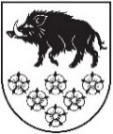 LATVIJAS REPUBLIKAKANDAVAS NOVADA DOMEDārza iela 6, Kandava, Kandavas novads, LV – 3120, reģ. Nr.90000050886,Tālrunis 631 82028, fakss 631 82027, e-pasts: dome@kandava.lvDOMES SĒDES  PROTOKOLSKandavā2020.gada 29.oktobrī       			                                 	                    Nr.17Sēde sasaukta  		plkst.13.00Sēdi atklāj   			plkst.13.03Sēdi vada   		           I.Priede, domes priekšsēdētāja                                                                                   Sēdi protokolē 	           A.Dundure, kancelejas vadītājaSēdē  piedalās 12 	       	E.Bariss,  G.Birkenšteins, G.Cīrule,      deputāti                            S.Ezeriņa, I.Freiberga,  G.Indriksons,                                                 A.Lasis, I.Lasis, I.Priede, D.Puga,  D.Rozenfelds,                                                 S.Zvirgzdiņa	Sēdē nepiedalās		R.Bērziņš ( attaisnojošu iemeslu dēļ)3 deputāti			R.Fabjančiks ( attaisnojošu iemeslu dēļ)				K.Ševčuks ( attaisnojošu iemeslu dēļ)Sēdē piedalās pašvaldības administrācijas darbinieki, pieaicinātās personas: E.Dude, domes izpilddirektors, J.Mazitāns, Juridiskās un personāla nodaļas vadītājs, D.Rudēvica, Finanšu nodaļas vadītāja, S.Bērziņa, Nekustamo īpašumu nodaļas vadītāja, L.Šupstika, Sabiedrisko attiecību nodaļas vadītāja, I.Ķevica, vecākā lietvede,  J.Šnikvalde, Kandavas novada Izglītības pārvaldes vadītāja, M.Kauliņa, Kandavas novada sociālā dienesta vadītāja, Dz.Rušmanis, SIA “Kandavas komunālie pakalpojumi” valdes loceklis, I.Saliņa, SIA “Kandavas komunālie pakalpojumi” Finanšu daļas vadītāja,  L.Trēde, laikraksta “Neatkarīgās Tukuma Ziņas” žurnālisteSēdes vadītāja I.Priede informē, ka darba kārtībā iekļauti 34 jautājumi un  2 papildjautājumi:1. (34.) Par lūgumu Latvijas Republikas Saeimai veikt likuma grozījumus2. (35.) Par domes sēdes 2020.gada 30.janvāra lēmuma “Par līdzfinansējuma līdz 430 EUR piešķiršanu biedrībām un nodibinājumiem” ( protokols Nr.2  22.§) grozījumu apstiprināšanu Pamatojoties uz augstāk minēto un likuma “Par pašvaldībām” 31.pantu,Dome, atklāti balsojot: PAR –  9  (  G.Birkenšteins, G.Cīrule, S.Ezeriņa, I.Freiberga, G.Indriksons, I.Priede, D.Puga, D.Rozenfelds, S.Zvirgzdiņa),PRET –  0 , ATTURAS –  0, NOLEMJ: 1. Iekļaut sēdes darba kārtībā 2 papildjautājumus.2. Apstiprināt domes sēdes darba kārtību  ar 36  jautājumiem.DARBA KĀRTĪBA1. Par Kandavas novada domes līdzdalības turpināšanu SIA “Tukuma slimnīca” 2. Par Kandavas novada domes  saistošo noteikumu Nr.24  “ Grozījumi Kandavas novada domes 2020.gada 30.janvāra saistošajos noteikumos Nr. 1 “2020.gada pamatbudžets” apstiprināšanu3. Par Kandavas novada domes saistošo noteikumu Nr. 25 “Grozījumi Kandavas novada domes  2019.gada 29.augusta saistošajos noteikumos Nr. 15 “Par transporta nodrošināšanu vispārējās izglītības iestāžu un profesionālās ievirzes izglītības iestāžu izglītojamajiem Kandavas novada pašvaldībā”” apstiprināšanu 4. Par SIA “Kandavas komunālie pakalpojumi” pamatkapitāla palielināšanu 5. Par  ieguldījumu SIA “Tukuma slimnīca” pamatkapitālā  projekta “Kvalitatīvas un profilam atbilstošas veselības aprūpes infrastruktūras un pieejamības uzlabošana SIA “Tukuma slimnīca” īstenošanai 6. Par Kandavas novada domes budžeta izpildi 2020.gada deviņos mēnešos7. Par SIA “Kandavas komunālie pakalpojumi” 2020.gada trešā ceturkšņa pārskatu8. Par nekustamā īpašuma “Dīķmalas”, Matkules pagasts, Kandavas novads atsavināšanu9. Par nekustamā īpašuma “Vējkalns”, Matkules pagasts, Kandavas novads atsavināšanu10. Par nekustamā īpašuma “Zibeņi”, Matkules pagasts, Kandavas novads atsavināšanu11. Par nekustamā īpašuma Talsu iela 8, Kandava,  Kandavas novads atsavināšanu12. Par nomas tiesību izsoles rīkošanu nekustamam īpašumam “Krikumi”, Kandavas pagasts, Kandavas novads13. Par nekustamā īpašuma “Bērziņi”, Kandavas pagasts, Kandavas novads atsavināšanu, pārdodot par brīvu cenu14. Par bioloģisko aktīvu uzskaitīšanu Kandavas novada domes bilancē15. Par projekta “Skaņas un apgaismojuma iekārtu iegāde kultūras pasākumu kvalitātes veicināšanai Matkules pagastā” pieteikuma iesniegšanu un līdzfinansējumu16. Par Kandavas novada domes 2019.gada 31.oktobra cenrāža “Kandavas novada sociālā dienesta sniegtie maksas pakalpojumi un to cenrādis”  grozījumu apstiprināšanu 17.Par Kandavas novada domes iekšējo noteikumu “Kārtība, kādā Kandavas novada pašvaldība organizē samaksas atgūšanu no vecākiem par ārpusģimenes aprūpes pakalpojumiem” apstiprināšanu 18. Par Vānes pamatskolas  bērnudārza grupiņu skaita palielināšanu 19. Par  apbalvojumu piešķiršanu Latvijas Republikas Proklamēšanas dienai veltītajā pasākumā20. Par Darījumu ar lauksaimniecības zemi izvērtēšanas komisijas sastāva grozījumu apstiprināšanu 21. Par Pašvaldības īpašumu atsavināšanas un dzīvojamo māju privatizācijas komisijas sastāva grozījumu apstiprināšanu 22.Par Kandavas novada īpašumu pārvaldīšanas komisijas sastāva grozījumu apstiprināšanu 23. Par Nemateriālo ieguldījumu un pamatlīdzekļu pieņemšanas un norakstīšanas, un krājumu norakstīšanas komisijas sastāva grozījumu apstiprināšanu24. Par  Kandavas novada Administratīvās komisijas  sastāva grozījumu apstiprināšanu25. Par Ētikas komisijas sastāva grozījumu apstiprināšanu26. Par pašvaldības līdzfinansējuma piešķiršanu [..] dzīvokļa logu nomaiņai Talsu iela 14-5, Kandava, Kandavas novads27. Par grozījumu izdarīšanu Kandavas novada domes 2020. gada 28. aprīļa lēmumā ( protokols Nr. 8  10.§) “Par Kandavas novada domes mantas nomas maksas atvieglojumu piešķiršanas komisijas izveidošanu un tās nolikuma apstiprināšanu”28. Par nekustamā īpašuma nodokļa parāda dzēšanu SIA “IESIM DROŠI”29. Par nekustamā īpašuma nodokļa atvieglojumiem30. Par sociālo telpu  Ķiršu iela 10, Kandava, Kandavas novads izīrēšanu31.Par pašvaldības dzīvokļa Ozolu iela 7- 26, Kandava, Kandavas novads izīrēšanu [..]32. Par pašvaldības dzīvokļa Apiņu iela 6-6, Kandava, Kandavas novads izīrēšanu [..]33.Par rezerves zemes fondā ieskaitīto zemes vienību piekritību Kandavas novada pašvaldībai34. Par lūgumu Latvijas Republikas Saeimai veikt likuma grozījumus35. Par grozījumiem domes sēdes 2020.gada 30.janvāra lēmumā “Par līdzfinansējuma līdz 430 EUR piešķiršanu biedrībām un nodibinājumiem” ( protokols Nr.2  22.§)INFORMATĪVIE JAUTĀJUMI36. Domes priekšsēdētājas I.Priedes, priekšsēdētājas vietnieces G.Cīrules un domes izpilddirektora E.Dudes pārskats par paveikto oktobra  mēnesī 1.§Par Kandavas novada domes līdzdalības turpināšanu SIA “Tukuma slimnīca”Ziņo: D.RozenfeldsDebatēs piedalās: J.Mazitāns, E.Dude[1] SIA “Tukuma slimnīca” ir izveidota 2009. gada 1. jūlijā. Līdz iepriekš minētajam datumam Tukuma slimnīca bija Tukuma rajona padomes aģentūra. SIA “Tukuma slimnīca” galvenais darbības veids ir stacionārā un ambulatorā medicīniskā aprūpe, ko finansē Nacionālais veselības Dienests (turpmāk – NVD). Pamatojoties uz noslēgtajiem līgumiem, tiek sniegti maksas medicīniskās aprūpes pakalpojumi, kuri nav ietverti līgumā ar NVD. Kandavas novada pašvaldībai pieder 17,99 % SIA “Tukuma slimnīca” kapitāldaļas.SIA “Tukuma slimnīca” sniedz valsts apmaksātos veselības aprūpes pakalpojumus Tukumā, pamatā apkalpojot Tukuma novada, Kandavas novada, Engures novada un Jaunpils novada iedzīvotājus.[2] Publiskas personas kapitāla daļu un kapitālsabiedrību pārvaldības likuma (turpmāk – Pārvaldības likums) 7. panta pirmajā daļā noteikts, ka publiskai personai ir pienākums ne retāk kā reizi piecos gados pārvērtēt katru tās tiešo līdzdalību kapitālsabiedrībā [..].Minētā tiesību norma kopsakarā ar Valsts pārvaldes iekārtas likuma (turpmāk - VPIL) 88.panta otro daļu nosaka publiskai personai pienākumu periodiski veikt kapitālsabiedrību līdzdalības pārvērtēšanu, kas sevī ietver juridisku argumentāciju un secinājumu izdarīšanu, kas balstīts uz kapitālsabiedrības ekonomiskās izvērtēšanas rezultātā izdarītajiem secinājumiem[3] Ar Kandavas novada domes (turpmāk - Dome) priekšsēdētājas 2020.gada 10.februāra rīkojumu Nr. 3-3/17 “Par izvērtēšanu līdzdalībai kapitālsabiedrībās” un pie tā esošajiem 2020.gada 1.oktobra grozījumiem, Domes izpilddirektoram uzdots organizēt Domes līdzdalības izvērtēšanu kapitālsabiedrībās, kurās Dome ir dalībnieks. Savukārt ar Domes izpilddirektora 2020.gada 1.oktobra rīkojumu Nr. 4-1/97 tika izveidota darba grupa, kura veiks pašvaldības līdzdalības nepieciešamības pārvērtēšanu SIA “Kandavas komunālie pakalpojumi”, SIA “Tukuma slimnīca” un SIA “Atkritumu apsaimniekošanas sabiedrība “Piejūra””. Tāpat ar minēto rīkojumu noteikts, ka darba grupai, kā pirmais - līdz 2020.gada 19.oktobrim, Domes izpilddirektoram jāiesniedz  līdzdalības izvērtējums SIA “Tukuma slimnīca”2020.gada 19.oktobrī darba grupa iesniedza Domes izpilddirektoram SIA “Tukuma slimnīca” līdzdalības izvērtējumu.[4] VPIL 88.panta otrajā daļā noteikts, ka [..] veicot izvērtējumu, publiska persona konsultējas ar kompetentajām institūcijām konkurences aizsardzības jomā [..].  Saskaņā ar iepriekš minēto tiesību normu, Domes izpilddirektors, nekavējoties pēc izstrādātā SIA “Tukuma slimnīca” līdzdalības izvērtējuma apspriešanas Domes komitejā, organizēs atzinuma nosūtīšanu Konkurences padomei, viedokļa sniegšanai.[5] Pārvaldības likuma 7.panta otrajā daļā noteikts, ka lēmumu par publiskas personas līdzdalības saglabāšanu kapitālsabiedrībās pieņem attiecīgās publiskās personas augstākā lēmējinstitūcija [..] Savukārt minētā likuma 9.panta pirmajā daļā noteikts, ka lēmumu par publiskas personas līdzdalības izbeigšanu kapitālsabiedrībā pieņem attiecīgās publiskās personas augstākā lēmējinstitūcija.Ņemot vērā iepriekš minēto, neskatoties uz to, kāds ir darba grupas sniegtais Domes līdzdalības izvērtējums SIA “Tukuma slimnīca”, lēmumu par turpmāko līdzdalību kapitālsabiedrība pieņem Kandavas novada dome.[6] Ņemot vērā iepriekš minēto, kā arī pamatojoties uz likuma “Par pašvaldībām” 41.panta pirmās daļas 4.punktu,Dome, atklāti balsojot: PAR –   9 ( G.Birkenšteins, G.Cīrule, S.Ezeriņa, I.Freiberga, G.Indriksons, I.Priede, D.Puga, D.Rozenfelds,  S.Zvirgzdiņa),PRET – 0  , ATTURAS – 0 , NOLEMJ: 1.Pieņemt zināšanai darba grupas izstrādāto Domes līdzdalības izvērtējumu SIA “Tukuma slimnīca” .2.Atzīt, ka Kandavas novada domes līdzdalība SIA “Tukuma slimnīca” ir izbeidzama, bet neuzsākt  Kandavas novada domes izstāšanas procesu no SIA “Tukuma slimnīca” līdz 2021.gada 1.jūlijam.3.Lēmumu nosūtīt Konkurences padomei.2.§Par Kandavas novada domes saistošo noteikumu Nr.24  “Grozījumi Kandavas novada domes 2020. gada 30.janvāra saistošajos noteikumos Nr.1 “2020.gada pamatbudžets” apstiprināšanuZiņo: I.Priede, D.RudēvicaPamatojoties uz likuma “Par pašvaldībām” 21.panta pirmās daļas 2.punktu un 46.pantu,Dome, atklāti balsojot: PAR –   9 ( G.Birkenšteins, G.Cīrule, S.Ezeriņa, I.Freiberga, G.Indriksons, I.Priede, D.Puga, D.Rozenfelds,  S.Zvirgzdiņa),PRET – 0  , ATTURAS – 0 , NOLEMJ: Apstiprināt Kandavas novada domes saistošos noteikumus Nr.24 “Grozījumi Kandavas novada domes 2020.gada 30.janvāra saistošajos noteikumos Nr. 1 “2020.gada pamatbudžets”.( SN Nr. 24  mājas lapā  www.kandava.lv vietnē – pašvaldība- budžets)3.§Par Kandavas novada domes saistošo noteikumu Nr. 25 “Grozījumi Kandavas novada domes 2019.gada 29.augusta saistošajos noteikumos Nr. 15 “Par transporta nodrošināšanu vispārējās izglītības iestāžu un profesionālās ievirzes izglītības iestāžu izglītojamajiem Kandavas novada pašvaldībā”” apstiprināšanuZiņo: S.Ezeriņa, J. ŠnikvaldeKandavas novada dome sadarbībā ar Izglītības pārvalde ir izstrādājusi grozījumus Kandavas novada domes saistošajos noteikumos Nr. 15 “Par transporta nodrošināšanu vispārējās izglītības iestāžu un profesionālās ievirzes izglītības iestāžu izglītojamajiem Kandavas novada pašvaldībā” apstiprināti Kandavas novada domes sēdē 2019. gada 19. augustā (protokols Nr. 10, 4.§) ar precizējumiem  2019.gada 31.oktobra domes sēdē (protokols Nr. 12, 2.§).Grozījumi  nepieciešami, lai ievērotu vienotu, korektu terminu lietojumu visā dokumentā un teksta izklāsts būtu nepārprotams.  		Pamatojoties likuma “Par pašvaldībām” 41.panta pirmās daļas 1.punktu,Dome, atklāti balsojot: PAR –   9 ( G.Birkenšteins, G.Cīrule, S.Ezeriņa, I.Freiberga, G.Indriksons, I.Priede, D.Puga, D.Rozenfelds,  S.Zvirgzdiņa),PRET – 0  , ATTURAS – 0 , NOLEMJ: 1. Apstiprināt Kandavas novada domes saistošos noteikumus Nr. 25 “Grozījumi Kandavas novada domes  2019.gada 29.augusta saistošajos noteikumos Nr. 15 “Par transporta nodrošināšanu vispārējās izglītības iestāžu un profesionālās ievirzes izglītības iestāžu izglītojamajiem Kandavas novada pašvaldībā””.2. Nosūtīt Kandavas novada domes saistošos noteikumus Nr. 25 “Grozījumi Kandavas novada domes  2019.gada 29.augusta saistošajos noteikumos Nr. 15 “Par transporta nodrošināšanu vispārējās izglītības iestāžu un profesionālās ievirzes izglītības iestāžu izglītojamajiem Kandavas novada pašvaldībā”” Vides aizsardzības un reģionālās attīstības ministrijai elektroniskā veidā atzinuma sniegšanai.3. Noteikt, ka Kandavas novada domes saistošie noteikumi Nr. 25 “Grozījumi Kandavas novada domes  2019.gada 29.augusta saistošajos noteikumos Nr. 15 “Par transporta nodrošināšanu vispārējās izglītības iestāžu un profesionālās ievirzes izglītības iestāžu izglītojamajiem Kandavas novada pašvaldībā”” stājas spēkā pēc publikācijas pašvaldības informatīvajā izdevumā „Kandavas Novada Vēstnesis” un pašvaldības mājas lapā www.kandava.lv4.§Par  SIA „Kandavas komunālie pakalpojumi” pamatkapitāla palielināšanuZiņo: I.Priede, Dz.RušmanisDebatēs piedalās: D.RozenfeldsKandavas novada domē 2020.gada 12.oktobrī reģistrēts (reģ.Nr. 3-12-1/189) SIA “Kandavas komunālie pakalpojumi” valdes locekļa Dz.Rušmaņa iesniegums Nr. 1-11/472 “Par SIA “Kandavas komunālie pakalpojumi” apgrozāmo līdzekļu nepietiekamību”.	Lai SIA „Kandavas komunālie pakalpojumi” nerastos maksāt nespējas pazīmes un naudas plūsma būtu pietiekama īstermiņa saistību dzēšanai, nepieciešams palielināt pamatkapitālu EUR 42460,76 (četrdesmit divi tūkstoši četri simti sešdesmit  eiro un 76 centu) apjomā, kādā to radījuši KF apgūšanas projekti un neparedzētie izdevumi atdzelžošanas stacijas pārbūvei Matkules pagastā. Likuma “Par pašvaldībām” 14.panta pirmās daļas 1.punktā noteikts, ka pildot savas funkcijas, pašvaldībām likumā noteiktajā kārtībā ir tiesības: veidot pašvaldību iestādes, dibināt biedrības vai nodibinājumus, kapitālsabiedrības, kā arī ieguldīt savus līdzekļus kapitālsabiedrībās.Iepriekš minētā tiesību norma nosaka pašvaldības tiesības savus līdzekļus ieguldīt savās dibinātajās kapitālsabiedrībās, bet nenosaka procedūru kādā tiek pieņemts lēmums un citi ar pamatkapitāla palielināšanu saistītie lēmumi, kas pēc to pieņemšanas iesniedzami Latvijas Republikas Uzņēmumu reģistrā. Minēto procedūru nosaka Publiskas personas kapitāla daļu un kapitālsabiedrību pārvaldības likums.Publiskas personas kapitāla daļu un kapitālsabiedrību pārvaldības likuma 62.pantā noteikts, ka pamatkapitālu drīkst palielināt vai samazināt, tikai pamatojoties uz dalībnieku sapulces lēmumu, kurā iekļauti pamatkapitāla palielināšanas vai samazināšanas noteikumi. Savukārt minētā likuma 63.panta pirmās daļas 1.punktā noteikts, ka sabiedrības pamatkapitālu var palielināt: dalībniekiem izdarot ieguldījumus sabiedrības pamatkapitālā un pretī saņemot attiecīgu skaitu jaunu daļu. Tāpat minētā panta ceturtajā daļā noteikts, ka dalībnieka jaunās daļas sabiedrība ieraksta dalībnieku reģistrā, pamatojoties uz dokumentiem, kas apliecina šo daļu apmaksu. Savukārt minētā panta piektajā daļā noteikts, ka valde pieteikumu par pamatkapitāla palielināšanu iesniedz komercreģistra iestādei pēc tam, kad veikta daļu apmaksa un jaunās daļas ierakstītas dalībnieku reģistrā.Iepriekš aprakstīto, ar pamatkapitāla palielināšanu saistīto procedūru, apliecina arī Publiskas personas kapitāla daļu un kapitālsabiedrību pārvaldības likuma 66.panta pirmās daļas 7. un 9.punktā noteiktais, ka tikai dalībnieku sapulcei ir tiesības pieņemt lēmumus par: sabiedrības statūtu apstiprināšanu un grozīšanu; pamatkapitāla palielināšanu vai samazināšanu.Pamatojoties uz augstāk norādīto kā arī uz Publiskas personas kapitāla daļu un kapitālsabiedrību pārvaldības likuma 62.,63. un 66.pantu un likuma “Par pašvaldībām” 14.pantu,Dome, atklāti balsojot: PAR –   9 ( G.Birkenšteins, G.Cīrule, S.Ezeriņa, I.Freiberga, G.Indriksons, I.Priede, D.Puga, D.Rozenfelds,  S.Zvirgzdiņa),PRET – 0  , ATTURAS – 0 , NOLEMJ: 1. Ieguldīt SIA „Kandavas komunālie pakalpojumi”, pamatkapitālā 42 461 EUR apmērā īstermiņa saistību dzēšanai. 2. Uzdot Kandavas novada domes Finanšu nodaļai apmaksāt SIA „Kandavas komunālie pakalpojumi”, pamatkapitāla palielinājumu 42 461 EUR apmērā pēc dalībnieku sapulcē pieņemtā lēmuma par pamatkapitāla palielināšanu.3. Uzdot SIA „Kandavas komunālie pakalpojumi” kapitāldaļu turētāja pārstāvim Egīlam Dudem ierosināt valdes loceklim sasaukt  SIA „Kandavas komunālie pakalpojumi” dalībnieku sapulci, lai pieņemtu ar pamatkapitāla izmaiņām saistītos lēmumus par statūtu grozījumiem, pamatkapitāla palielināšanu, pamatkapitāla palielināšanas noteikumu apstiprināšanu.5.§Par  ieguldījumu SIA “Tukuma slimnīca” pamatkapitālā  projekta “Kvalitatīvas un profilam atbilstošas veselības aprūpes infrastruktūras un pieejamības uzlabošana SIA “Tukuma slimnīca”” īstenošanai Ziņo: I.PriedeDebatēs piedalās: D.RozenfeldsKandavas novada domē 2020.gada 17.septembrī reģistrēts (reģ.Nr. 3-12-2/1647) SIA “Tukuma slimnīca”  direktores Dz. Rabkevičas iesniegums ar lūgumu pašvaldībai finansiāli atbalstīt projekta “Kvalitatīvas un profilam atbilstošas veselības aprūpes infrastruktūras un pieejamības uzlabošana SIA “Tukuma slimnīca”” īstenošanu. Atbilstoši kapitāldaļu skaitam (18%), Kandavas pašvaldības domes atbalsts 2020.gadā būtu 12756,60 EUR.Projekta “Kvalitatīvas un profilam atbilstošas veselības aprūpes infrastruktūras un pieejamības uzlabošana SIA “Tukuma slimnīca”” darbības programmas “Izaugsme un nodarbinātība” 9.3.2.specifiskā atbalsta mērķis - uzlabot kvalitatīvu veselības aprūpes pakalpojumu pieejamību, jo īpaši sociālās, teritoriālās atstumtības un nabadzības riskam pakļautajiem iedzīvotājiem, attīstot veselības aprūpes infrastruktūru. Pamatojoties uz Kandavas novada domes 2020.gada 30.janvāra saistošajiem noteikumiem Nr. 1 “2020.gada pamatbudžets”, likuma “ Par pašvaldībām”  15.panta 6.punktu un 99.pantu,Dome, atklāti balsojot: PAR –   9 ( G.Birkenšteins, G.Cīrule, S.Ezeriņa, I.Freiberga, G.Indriksons, I.Priede, D.Puga, D.Rozenfelds,  S.Zvirgzdiņa),PRET – 0  , ATTURAS – 0 , NOLEMJ: 1.Piešķirt finansējumu kā ieguldījumu SIA „Tukuma slimnīca” pamatkapitālā projekta “Kvalitatīvas un profilam atbilstošas veselības aprūpes infrastruktūras un pieejamības uzlabošana SIA “Tukuma slimnīca”” īstenošanai 12756,60 EUR apmērā no 2020.gada pamatbudžeta līdzekļiem. pēc dalībnieku sapulcē pieņemtā lēmuma par pamatkapitāla palielināšanu.2. Uzdot Kandavas novada domes Finanšu nodaļai apmaksāt SIA Tukuma slimnīca”, reģ.Nr.40103233177, pamatkapitāla palielinājumu 12756,60 EUR apmērā pēc dalībnieku sapulcē pieņemtā lēmuma par pamatkapitāla palielināšanu.6.§Par  Kandavas novada domes  budžeta izpildi 2020.gada deviņos mēnešosZiņo: D.RudēvicaBudžeta izpilde deviņos mēnešos:	1) ieņēmumi izpildīti par 76,09 % ( tajā skaitā nekustamā īpašuma nodoklis   90,53%, maksas pakalpojumi un citi ieņēmumi   66,43%, iedzīvotāju ienākumu nodoklis   73,37%, pašvaldību saņemtie  transferti no citām pašvaldībām  62,40 % , pašvaldību saņemtie transferti no valsts budžeta  76,68% );	2)  izdevumi  59,95% apmērā ( tajā skaitā sabiedriskā kārtība un drošība 60,46 %, vides aizsardzība  75,01%, teritoriju un mājokļu apsaimniekošana   55,48%, atpūta, kultūra, reliģija  56,24 %, izglītība  61,57% un sociālā aizsardzība 69,30 %);	3)  ziedojumos ieņemts   2625 EUR, izdots – 1117 EUR;	4)  saistību apmērs 13,81 %. Pamatojoties uz likuma “Par pašvaldībām” 21.panta pirmās daļas 2.punktu, Dome, atklāti balsojot: PAR –   9 ( G.Birkenšteins, G.Cīrule, S.Ezeriņa, I.Freiberga, G.Indriksons, I.Priede, D.Puga, D.Rozenfelds,  S.Zvirgzdiņa),PRET – 0  , ATTURAS – 0 , NOLEMJ: Apstiprināt  Kandavas novada domes Finanšu nodaļas vadītājas D.Rudēvicas pārskatu par budžeta izpildi 2020.gada deviņos mēnešos.7.§Par SIA “Kandavas komunālie pakalpojumi” 2020.gada trešā ceturkšņa pārskatuZiņo: Dz.RušmanisDebatēs piedalās: D.Rozenfelds, G.IndriksonsKandavas novada domē 2020.gada 21.oktobrī reģistrēts ( reģ.Nr. 3-12-2/1868  ) SIA “Kandavas komunālie pakalpojumi” valdes locekļa Dz.Rušmaņa  2020.gada trešā ceturkšņa  pārskats par budžeta izpilde, operatīvā bilance un vadības ziņojums.Pamatojoties uz Kandavas novada domes 2014.gada 27.februāra noteikumu par pašvaldības kapitālsabiedrību budžeta izstrādāšanas, apstiprināšanas, izpildes un kontroles kārtību 23.punktu un sniegto informāciju,Dome, atklāti balsojot: PAR –   9 ( G.Birkenšteins, G.Cīrule, S.Ezeriņa, I.Freiberga, G.Indriksons, I.Priede, D.Puga, D.Rozenfelds,  S.Zvirgzdiņa),PRET – 0  , ATTURAS – 0 , NOLEMJ: Apstiprināt SIA “Kandavas komunālie pakalpojumi”  2020.gada trešā ceturkšņa pārskatu.8.§Par nekustamā īpašuma „Dīķmalas”, Matkules pagasts, Kandavas novads atsavināšanuZiņo: I.PriedeKandavas novada pašvaldībā saņemts atsavināšanas ierosinājums – lūdzot atsavināt nekustamo īpašumu  “Dīķmalas”, Matkules pagasts, Kandavas novads, kadastra numurs 9070 003 0215.Nekustamais īpašums ar kadastra numuru 9070 003 0215, “Dīķmalas”, Matkules pagasts, Kandavas novads, ar kadastra numuru 9070 003 0215,  sastāv no zemes vienības ar kadastra apzīmējumu 9070 003 0215 un kopējo platību 0,39 ha.Kandavas novada dome 2014. gada 31. jūlija sēdē pieņēma lēmumu (protokols Nr.10, 89.§) “Par zemes īpašumtiesībām Kandavas novadā”, saskaņā ar likuma  “Par valsts un pašvaldību zemes īpašuma tiesībām un to nostiprināšanu zemesgrāmatā” 3. panta otrās daļas 4. punktu, atzina Kandavas novada pašvaldībai īpašumtiesības uz zemes vienību 0,39 ha platībā (veicot kadastrālo uzmērīšanu, zemes platība var tikt precizēta) ar kadastra apzīmējumu 9070 003 0215, “Dīķmalas”, Matkules pagasts, Kandavas novads, nosakot, ka minētā zemes vienība ir zemes starpgabals.Publiskas personas mantas atsavināšanas likuma 1.panta 11.punkta b)apakšpunktā noteikts, ka zemes starpgabals — publiskai personai piederošs zemesgabals, kura platība lauku apvidos ir mazāka par pašvaldības saistošajos noteikumos paredzēto minimālo zemesgabala platību vai kura konfigurācija nepieļauj attiecīgā zemesgabala izmantošanu atbilstoši apstiprinātajam teritorijas plānojumam, vai kuram nav iespējams nodrošināt pieslēgumu koplietošanas ielai (ceļam).Nekustamais īpašums “Dīķmalas”, Matkules pagasts, Kandavas novads (kadastra numurs 9070 003 0215) nav nepieciešams pašvaldības funkciju nodrošināšanai un konkrētajā gadījumā Kandavas novada domei nav lietderīgi saglabāt to savā īpašumā. Publiskas personas mantas atsavināšanas likuma 4.panta ceturtās daļas 1.punktā noteikts, ka atsevišķos gadījumos publiskas personas nekustamā īpašuma atsavināšanu var ierosināt šādas personas: zemes īpašnieks vai visi kopīpašnieki, ja viņi vēlas nopirkt zemesgrāmatā ierakstītu ēku (būvi), kas atrodas uz īpašumā esošās zemes, vai zemes starpgabalu, kas piegul viņu zemei.Nekustamais īpašums “Dīķmalas”, Matkules pagasts, Kandavas novads (kadastra numurs 9070 003 0215) ar 2020. gada 31.jūlija tiesneses Ligitas Birkhānes lēmumu ierakstīts Matkules pagasta zemesgrāmatas nodalījumā Nr. 100000602954, un ir Kandavas novada domes īpašums.Publiskas personas mantas atsavināšanas likuma 5. panta  pirmā daļa nosaka, ka atļauju atsavināt valsts nekustamo īpašumu dod Ministru kabinets, bet atvasinātu publisku personu nekustamo īpašumu — attiecīgās atvasinātās publiskās personas lēmējinstitūcija, un otrā daļa nosaka, ka attiecīgi Ministru kabinets vai atvasinātas publiskas personas lēmējinstitūcija lēmumu atļaut atsavināšanas ierosinājumā minētās publiskās personas mantas atsavināšanu vai pamatotu atteikumu par atsavināšanas ierosinājuma noraidīšanu pieņem sešu mēnešu laikā no atsavināšanas ierosinājuma saņemšanas dienas. Pamatojoties uz  likumu „Par pašvaldībām” 14.panta pirmās daļas 2.punktu un 21. panta pirmās daļas 17.punktu, Publiskas mantas atsavināšanas likuma 5.panta pirmo un otro daļu,Dome, atklāti balsojot: PAR –   9 ( G.Birkenšteins, G.Cīrule, S.Ezeriņa, I.Freiberga, G.Indriksons, I.Priede, D.Puga, D.Rozenfelds,  S.Zvirgzdiņa),PRET – 0  , ATTURAS – 0 , NOLEMJ: Uzsākt Kandavas novada domei piederošā nekustamā īpašuma  “Dīķmalas”, Matkules pagasts, Kandavas novads, kadastra numurs 9070 003 0215 atsavināšanu.9.§Par nekustamā īpašuma „Vējkalns”, Matkules pagasts, Kandavas novads atsavināšanuZiņo: I.PriedeKandavas novada pašvaldībā saņemts atsavināšanas ierosinājums – lūdzot atsavināt nekustamo īpašumu  “Vējkalns”, Matkules pagasts, Kandavas novads, kadastra numurs 9070 003 0242.Nekustamais īpašums “Vējkalns”, Matkules pagasts, Kandavas novads, ar kadastra numuru 9070 003 0242, sastāv no zemes vienības ar kadastra apzīmējumu 9070 003 0297 un kopējo platību 2,45 ha.Nekustamais īpašums “Vējkalns”, Matkules pagasts, Kandavas novads (kadastra numurs 9070 003 0242) ar 2020.gada 5.augusta tiesneses Ligitas Ertmanes lēmumu ierakstīts Matkules pagasta zemesgrāmatas nodalījumā Nr. 100000603094, un ir Kandavas novada domes īpašums.Nekustamais īpašums “Vējkalns”, Matkules pagasts, Kandavas novads (kadastra numurs 9070 003 0242) nav nepieciešams pašvaldības funkciju nodrošināšanai un konkrētajā gadījumā Kandavas novada domei nav lietderīgi saglabāt to savā īpašumā.  Publiskas personas mantas atsavināšanas likuma 5. panta  pirmā daļa nosaka, ka atļauju atsavināt valsts nekustamo īpašumu dod Ministru kabinets, bet atvasinātu publisku personu nekustamo īpašumu — attiecīgās atvasinātās publiskās personas lēmējinstitūcija, un otrā daļa nosaka, ka attiecīgi Ministru kabinets vai atvasinātas publiskas personas lēmējinstitūcija lēmumu atļaut atsavināšanas ierosinājumā minētās publiskās personas mantas atsavināšanu vai pamatotu atteikumu par atsavināšanas ierosinājuma noraidīšanu pieņem sešu mēnešu laikā no atsavināšanas ierosinājuma saņemšanas dienas. Pamatojoties uz  likumu „Par pašvaldībām” 14.panta pirmās daļas 2.punktu un 21. panta pirmās daļas 17.punktu, Publiskas mantas atsavināšanas likuma 5.panta pirmo un otro daļu,Dome, atklāti balsojot: PAR –   9 ( G.Birkenšteins, G.Cīrule, S.Ezeriņa, I.Freiberga, G.Indriksons, I.Priede, D.Puga, D.Rozenfelds,  S.Zvirgzdiņa),PRET – 0  , ATTURAS – 0 , NOLEMJ: Uzsākt Kandavas novada domei piederošā nekustamā īpašuma  “Vējkalns”, Matkules pagasts, Kandavas novads, kadastra numurs 9070 003 0242 atsavināšanu.10.§Par nekustamā īpašuma „Zibeņi”, Matkules pagasts, Kandavas novads atsavināšanuZiņo: I.PriedeKandavas novada pašvaldībā saņemts atsavināšanas ierosinājums – lūdzot atsavināt nekustamo īpašumu  “Zibeņi”, Matkules pagasts, Kandavas novads, kadastra numurs 9070 003 0209.Nekustamais īpašums “Zibeņi”, Matkules pagasts, Kandavas novads, ar kadastra numuru 9070 003 0209,  sastāv no zemes vienības ar kadastra apzīmējumu 9070 003 0209 un kopējo platību 0,31 ha.Kandavas novada dome 2014. gada 31. jūlija sēdē pieņēma lēmumu (protokols Nr.10, 89.§) “Par zemes īpašumtiesībām Kandavas novadā”, saskaņā ar likuma  “Par valsts un pašvaldību zemes īpašuma tiesībām un to nostiprināšanu zemesgrāmatā” 3. panta otrās daļas 4. punktu, atzina Kandavas novada pašvaldībai īpašumtiesības uz zemes vienību 0,31 ha platībā (veicot kadastrālo uzmērīšanu, zemes platība var tikt precizēta) ar kadastra apzīmējumu 9070 003 0209, “Zibeņi”, Matkules pagasts, Kandavas novads, nosakot, ka minētā zemes vienība ir zemes starpgabals.Publiskas personas mantas atsavināšanas likuma 1.panta 11.punkta b)apakšpunktā noteikts, ka zemes starpgabals — publiskai personai piederošs zemesgabals, kura platība lauku apvidos ir mazāka par pašvaldības saistošajos noteikumos paredzēto minimālo zemesgabala platību vai kura konfigurācija nepieļauj attiecīgā zemesgabala izmantošanu atbilstoši apstiprinātajam teritorijas plānojumam, vai kuram nav iespējams nodrošināt pieslēgumu koplietošanas ielai (ceļam).Nekustamais īpašums “Zibeņi”, Matkules pagasts, Kandavas novads (kadastra numurs 9070 003 0209) nav nepieciešams pašvaldības funkciju nodrošināšanai un konkrētajā gadījumā Kandavas novada domei nav lietderīgi saglabāt to savā īpašumā. Publiskas personas mantas atsavināšanas likuma 4.panta ceturtās daļas 1.punktā noteikts, ka atsevišķos gadījumos publiskas personas nekustamā īpašuma atsavināšanu var ierosināt šādas personas: zemes īpašnieks vai visi kopīpašnieki, ja viņi vēlas nopirkt zemesgrāmatā ierakstītu ēku (būvi), kas atrodas uz īpašumā esošās zemes, vai zemes starpgabalu, kas piegul viņu zemei.Nekustamais īpašums “Zibeņi”, Matkules pagasts, Kandavas novads (kadastra numurs 9070 003 0209) ar 2020. gada 7. augusta tiesneses Glorijas Sorokinas lēmumu ierakstīts Matkules pagasta zemesgrāmatas nodalījumā Nr. 100000603137, un ir Kandavas novada domes īpašums.Publiskas personas mantas atsavināšanas likuma 5. panta  pirmā daļa nosaka, ka atļauju atsavināt valsts nekustamo īpašumu dod Ministru kabinets, bet atvasinātu publisku personu nekustamo īpašumu - attiecīgās atvasinātās publiskās personas lēmējinstitūcija, un otrā daļa nosaka, ka attiecīgi Ministru kabinets vai atvasinātas publiskas personas lēmējinstitūcija lēmumu atļaut atsavināšanas ierosinājumā minētās publiskās personas mantas atsavināšanu vai pamatotu atteikumu par atsavināšanas ierosinājuma noraidīšanu pieņem sešu mēnešu laikā no atsavināšanas ierosinājuma saņemšanas dienas. Pamatojoties uz  likumu „Par pašvaldībām” 14.panta pirmās daļas 2.punktu un 21. panta pirmās daļas 17.punktu, Publiskas mantas atsavināšanas likuma 5.panta pirmo un otro daļu,Dome, atklāti balsojot: PAR –   9 ( G.Birkenšteins, G.Cīrule, S.Ezeriņa, I.Freiberga, G.Indriksons, I.Priede, D.Puga, D.Rozenfelds,  S.Zvirgzdiņa),PRET – 0  , ATTURAS – 0 , NOLEMJ: Uzsākt Kandavas novada domei piederošā nekustamā īpašuma  “Zibeņi”, Matkules pagasts, Kandavas novads, kadastra numurs 9070 003 0209 atsavināšanu.11.§Par nekustamā īpašuma Talsu iela 8, Kandava, Kandavas novads atsavināšanuZiņo: I.PriedeKandavas novada pašvaldībā saņemts atsavināšanas ierosinājums – lūdzot atsavināt nekustamo īpašumu  Talsu iela 8, Kandava, Kandavas novads, kadastra numurs 9011 001 0685.Nekustamais īpašums Talsu iela 8, Kandava, Kandavas novads, ar kadastra numuru 9011 001 0685, sastāv no zemes vienības ar kadastra apzīmējumu 9011 001 0685 un kopējo platību 466 m2.Nekustamais īpašums Talsu iela 8, Kandava, Kandavas novads (kadastra numurs 9011 001 0685) ar 2007.gada 21.marta tiesneses Glorijas Sorokinas lēmumu ierakstīts Kandavas pilsētas zemesgrāmatas nodalījumā Nr. 100000338255, un ir Kandavas novada domes īpašums.Šis nekustamais īpašums nav nepieciešams pašvaldībai vai tās iestādēm to funkciju nodrošināšanai. Publiskas personas mantas atsavināšanas likuma 5. panta  pirmā daļa nosaka, ka atļauju atsavināt valsts nekustamo īpašumu dod Ministru kabinets, bet atvasinātu publisku personu nekustamo īpašumu - attiecīgās atvasinātās publiskās personas lēmējinstitūcija, un otrā daļa nosaka, ka attiecīgi Ministru kabinets vai atvasinātas publiskas personas lēmējinstitūcija lēmumu atļaut atsavināšanas ierosinājumā minētās publiskās personas mantas atsavināšanu vai pamatotu atteikumu par atsavināšanas ierosinājuma noraidīšanu pieņem sešu mēnešu laikā no atsavināšanas ierosinājuma saņemšanas dienas. Pamatojoties uz  likumu „Par pašvaldībām” 14.panta pirmās daļas 2.punktu un 21. panta pirmās daļas 17.punktu, Publiskas mantas atsavināšanas likuma 5.panta pirmo un otro daļu,Dome, atklāti balsojot: PAR –   9 ( G.Birkenšteins, G.Cīrule, S.Ezeriņa, I.Freiberga, G.Indriksons, I.Priede, D.Puga, D.Rozenfelds,  S.Zvirgzdiņa),PRET – 0  , ATTURAS – 0 , NOLEMJ: Uzsākt Kandavas novada domei piederošā nekustamā īpašuma Talsu iela 8, Kandava, Kandavas novads, kadastra numurs 9011 001 0685 atsavināšanu.12.§Par nomas tiesību izsoles rīkošanu nekustamam īpašumam “Krikumi”, Kandavas pagasts, Kandavas novads Ziņo: I.PriedeNekustamais īpašums “Krikumi”, Kandavas pagasts, Kandavas novads (kadastra numurs 9062 008 0198), sastāv no zemes vienības ar kadastra apzīmējumu 9062 008 0198, kopējā platība 24,8 ha, reģistrēts Kandavas pagasta zemesgrāmatas nodalījumā Nr. 100000591644, un ir Kandavas novada domes īpašums.  Minētais nekustamais īpašums nav iznomāts. Ministru kabineta 2018. gada 19. jūnija noteikumi Nr. 350 “Publiskas personas zemes nomas un apbūves tiesības noteikumi” (turpmāk- Noteikumi)  32.punkts nosaka, ka neapbūvēta zemesgabala nomnieku noskaidro rakstiskā vai mutiskā izsolē. Iznomātājs pieņem lēmumu par piemērojamo izsoles veidu, nodrošina izsoles atklātumu un dokumentē izsoles procedūru. Noteikumu 40. punkts nosaka, ka neapbūvēta zemesgabala nomas tiesību solīšanu rakstiskā vai mutiskā izsolē sāk no iznomātāja noteiktās izsoles sākuma nomas maksas (bet tā nedrīkst būt mazāka par šo noteikumu 5. punktā minēto). Iznomātājs organizē neapbūvēta zemesgabala apsekošanu un faktiskā stāvokļa novērtēšanu un izsoles sākuma nomas maksu nosaka, ievērojot zemesgabala atrašanās vietu, izmantošanas iespējas un citus apstākļus. Izsoles sākuma nomas maksas noteikšanai iznomātājs var pieaicināt neatkarīgu vērtētāju. Ja nomas maksas noteikšanai pieaicina neatkarīgu vērtētāju, nomnieks kompensē iznomātājam pieaicinātā neatkarīgā vērtētāja atlīdzības summu, ja to ir iespējams attiecināt uz konkrētu nomnieku.2020. gada 9. oktobrī saņemts atzinums par nekustamā īpašuma, kas atrodas Kandavas novadā, Kandavas pagastā, “Krikumi”, tirgus nomas maksa, un visvairāk iespējamā tirgus nomas maksa gadā bez PVN, 2020. gada 6. oktobrī ir 1500,00 (viens tūkstotis pieci simti) euro. Īpašuma novērtēšana sastāda 130,00 (viens simts trīsdesmit) euro bez PVN.	Kandavas novada domes 2018. gada 20. decembra iekšējie noteikumi „Par neapbūvēta zemesgabala iznomāšanas kārtību Kandavas novadā” 5.punkts, nosaka, ka par neapbūvēta zemesgabala iznomāšanu virs 10 (desmit) hektāriem uz termiņu, kas ilgāks par 6 (sešiem) gadiem, saskaņā ar spēkā esošajiem normatīvajiem aktiem lēmumu pieņem Kandavas novada pašvaldības īpašumu atsavināšanas un dzīvojamo māju privatizācijas komisija (turpmāk – Atsavināšanas komisija). Pamatojoties uz likuma „Par pašvaldībām” 21.panta pirmās daļas 14.punkta a)apakšpunktu, Ministru kabineta 2018. gada 19. jūnija noteikumi Nr. 350 “Publiskas personas zemes nomas un apbūves tiesības noteikumi” 40.punktu, Dome, atklāti balsojot: PAR –   9 ( G.Birkenšteins, G.Cīrule, S.Ezeriņa, I.Freiberga, G.Indriksons, I.Priede, D.Puga, D.Rozenfelds,  S.Zvirgzdiņa),PRET – 0  , ATTURAS – 0 , NOLEMJ: 1. Uzdot Kandavas novada domes pašvaldības īpašumu atsavināšanas un dzīvojamo māju privatizācijas komisijai organizēt nekustamā īpašuma “Krikumi”, Kandavas pagasts, Kandavas novads (kadastra numurs 9062 008 0198) nomas tiesību izsoli.2. Noteikt nekustamā īpašuma “Krikumi”, Kandavas pagasts, Kandavas novads (kadastra numurs 9062 008 0198), sastāv no zemes vienības ar kadastra apzīmējumu 9062 008 0198, kopējā platība 24,8 ha, nomas tiesību izsoles sākuma cenu  2000,00 EUR( divi tūkstoši euro)  gadā bez PVN , izsoles soli noteikt 100,00 euro bez PVN. 13.§Par nekustamā īpašuma “Bērziņi”, Kandavas pagasts, Kandavas novads atsavināšanu, pārdodot par brīvu cenu Ziņo: I.Priede[..]Nekustamais īpašums ar kadastra numuru 9062 007 0080, “Bērziņi”, Kandavas pagasts, Kandavas novads, sastāv no zemes vienības ar kadastra apzīmējumu 9062 007 0080 un kopējo platību 3131 m2, uz kura atrodas zemes īpašniekam nepiederošas būves/ēkas, kas ierakstītas Kandavas pagasta zemesgrāmatas nodalījumā Nr. 100000595628. Nekustamā īpašuma, zemes īpašumtiesības nostiprinātas Kandavas pagasta zemesgrāmatas nodalījums Nr.100000595628, uz Kandavas novada domes vārda, reģistrācijas kods 90000050886, Zemesgrāmatas tiesneses Ligitas Ertmanes 2019. gada 9. decembra lēmuma Nr. 300005021476.Kandavas novada dome 2020. gada 28. augustā noslēgusi zemes nomas līgumu ar Uģi Markovski par zemesgabalu 0,3131 ha platībā, kadastra apzīmējums 9062 007 0080, “Bērziņi”, Kandavas pagasts, Kandavas novads, viņa īpašumā esošo ēku (būvju) uzturēšanai. Publiskas personas mantas atsavināšanas likuma 4. panta ceturtās daļas 3.punkts nosaka, ka atsevišķos gadījumos publiskas personas nekustamā īpašuma atsavināšanu var ierosināt zemesgrāmatā ierakstītas ēkas (būves) īpašnieks vai visi kopīpašnieki, ja viņi vēlas nopirkt zemesgabalu, uz kura atrodas ēka (būve), vai zemesgabalu, uz kura atrodas ēka (būve), un zemes starpgabalu, kas piegul šai zemei.Publiskas personas mantas atsavināšanas likuma 44.panta ceturtā daļa nosaka, ka Publiskai personai piederošu zemesgabalu, uz kura atrodas citai personai (kopīpašniekiem) piederošas ēkas (būves), var pārdot tikai zemesgrāmatā ierakstītas ēkas (būves) īpašniekam (visiem kopīpašniekiem proporcionāli viņu kopīpašuma daļām).Publiskas personas mantas atsavināšanas likuma 5. panta pirmā daļa nosaka, ka atļauju atsavināt [..] publisku personu nekustamo īpašumu dod — attiecīgās atvasinātās publiskās personas lēmējinstitūcija. [..], ceturtā daļa nosaka, ka atvasinātas publiskas personas lēmējinstitūcija divu mēnešu laikā pēc tam, kad šā likuma 4.panta ceturtās daļas 3. un 4.punktā minētās personas noteiktā kārtībā ir iesniegušas atsavināšanas ierosinājumu par atvasinātas publiskas personas īpašumā esošiem apbūvētiem zemesgabaliem, pievienojot visus dokumentus, kas apliecina personas pirmpirkuma tiesības, pieņem lēmumu par attiecīgā zemesgabala pārdošanu. [..] un piektā daļa nosaka, ka lēmumā par nekustamā īpašuma atsavināšanu tiek noteikts arī atsavināšanas veids [..].Publiskas personas mantas atsavināšanas likuma 37.panta pirmā daļa nosaka, ka pārdot publiskas personas mantu par brīvu cenu var, ja: 4) nekustamo īpašumu iegūst šā likuma 4.panta ceturtajā daļā minētā persona. Šajā gadījumā pārdošanas cena ir vienāda ar nosacīto cenu (8.pants) un minētā panta piektā daļa nosaka, ka ja nekustamo īpašumu pārdod par brīvu cenu šā likuma 4.panta ceturtajā daļā minētajām personām, institūcija, kas organizē nekustamā īpašuma atsavināšanu (9.pants), nosūta tām atsavināšanas paziņojumu.Pārdošana par brīvu cenu saskaņā ar Publiskas personas mantas atsavināšanas likuma 1. panta 7. punktu ir mantas pārdošana par atsavinātāja noteiktu cenu, kas nav zemāka par nosacīto cenu,  minētā likuma 1.panta 6. punkts nosaka, ka nosacītā cena ir nekustamā īpašuma vērtība, kas noteikta atbilstoši Standartizācijas likumā paredzētajā kārtībā apstiprinātajiem īpašuma vērtēšanas standartiem, vai kustamās mantas vērtība, kas noteikta atbilstoši Standartizācijas likumā paredzētajā kārtībā apstiprinātajiem īpašuma vērtēšanas standartiem, kā arī ņemot vērā tās atlikušo bilances vērtību pēc grāmatvedības uzskaites datiem. 2020. gada 8. oktobrī saņemta patiesā vērtība par nekustamo īpašumu, kas atrodas Kandavas novadā, Kandavas pagastā, “Bērziņi”, kas noteikta 1000,00 (viens tūkstotis)  euro. Saskaņā ar Publiskas mantas atsavināšanas likumā noteikto pārdošanas cenā jāiekļauj visus izdevumus, kas saistīti ar nekustamā īpašuma pārdošanas organizēšanu. Īpašuma vērtēšana sastāda 181,00 (viens simts astoņdesmit viens) euro.Publiskas personas mantas atsavināšanas likuma 36.panta trešā daļa nosaka, ka pārdodot publiskas personas nekustamo īpašumu uz nomaksu, nomaksas termiņš nedrīkst būt lielāks par pieciem gadiem. Par atlikto maksājumu pircējs maksā sešus procentus gadā no vēl nesamaksātās pirkuma maksas daļas un par pirkuma līgumā noteikto maksājumu termiņu kavējumiem - nokavējuma procentus 0,1 procenta apmērā no kavētās maksājuma summas par katru kavējuma dienu. Šos nosacījumus iekļauj pirkuma līgumā. Institūcija, kas organizē publiskas personas nekustamā īpašuma atsavināšanu, var piešķirt pircējam tiesības nostiprināt iegūto īpašumu zemesgrāmatā uz sava vārda, ja viņš vienlaikus zemesgrāmatā nostiprina ķīlas tiesības par labu atsavinātājam.Publiskas personas mantas atsavināšanas likuma 44.1 panta otrās daļa nosaka, ka atsavināšanas paziņojumā valsts akciju sabiedrība "Valsts nekustamie īpašumi" vai atvasinātas publiskas personas lēmējinstitūcija lūdz personu, kurai ir pirmpirkuma tiesības, četru mēnešu laikā pēc paziņojuma saņemšanas dienas: 1) sniegt atbildi, norādot vēlamo samaksas termiņu norēķiniem par zemesgabalu; 2) samaksāt visu pirkuma maksu vai — nomaksas pirkuma līguma gadījumā — avansu 10 procentu apmērā no pirkuma maksas.Pamatojoties uz likuma „Par pašvaldībām” 14.panta pirmās daļas 2.punktu un 21. panta pirmās daļas 17.punktu, Publiskas personas mantas atsavināšanas likuma  3. panta pirmās daļas 2. punktu, 4. panta ceturtās daļas 3.punktu, 5. panta pirmo, ceturto un piekto daļu, 8.panta otro daļu, 9. panta otro daļu, 37.panta pirmās daļas 4.punktu, 44.panta ceturto daļu, Dome, atklāti balsojot: PAR –   9 ( G.Birkenšteins, G.Cīrule, S.Ezeriņa, I.Freiberga, G.Indriksons, I.Priede, D.Puga, D.Rozenfelds,  S.Zvirgzdiņa),PRET – 0  , ATTURAS – 0 , NOLEMJ: 1.Atļaut atsavināt nekustamo īpašumu “Bērziņi”, Kandavas pagasts, Kandavas novads, kadastra numurs 9062 007 0080, kas sastāv no zemes vienības ar kadastra apzīmējumu 9062 007 0080, kopējā platība 3131 m2.2.Uzdot Kandavas novada domes pašvaldības īpašumu atsavināšanas un dzīvojamo māju privatizācijas komisijai organizēt nekustamā īpašuma- zemes, “Bērziņi”, Kandavas pagasts, Kandavas novads, kadastra numurs 9062 007 0080, pārdošanu par brīvu cenu, piedāvājot pirmpirkuma tiesības nekustamā īpašuma ēku (būvju) īpašniekam, saskaņā ar Publiskas personas mantas atsavināšanas likuma 44.1 pantu.3.Noteikt nekustamā īpašuma “Bērziņi”, Kandavas pagasts, Kandavas novads, kadastra numurs 9062 007 0080, kas sastāv no zemes vienības ar kadastra apzīmējumu 9062 007 0080, kopējā platība 3131 m2, atsavināšanas veidu-  nomaksu ar termiņu līdz vienam gadam, avanss 10 procentu apmērā no iepriekšējā atsavināšanas paziņojumā norādītās pirkuma maksas, kā arī par atlikto maksājumu pircējs maksā sešus procentus gadā no vēl nesamaksātās pirkuma maksas daļas un par pirkuma līgumā noteikto maksājumu termiņu kavējumiem - nokavējuma procentus 0,1 procenta apmērā no kavētās maksājuma summas par katru kavējuma dienu. 4.Noteikt, ka nekustamā īpašuma “Bērziņi”, Kandavas pagasts, Kandavas novads, kadastra numurs 9062 007 0080, kas sastāv no zemes vienības ar kadastra apzīmējumu 9062 007 0080, kopējā platība 3131 m2, nosacītā cena ir 2000,00 EUR ( divi tūkstoši euro).14.§Par  pārējo bioloģisko aktīvu uzskaitīšanu Kandavas novada domes bilancēZiņo: I.Priede, D.RudēvicaKoku uzskaites un vērtēšanas komisija, kas izveidota saskaņā ar 2020.gada 31.augusta rīkojumu Nr. 3-3/122, veica koku uzskaiti, novērtēšanu un vērtības noteikšanu Kandavas novada Zantes pagastā. Komisija kokus uzskaitīja, novērtēja un vērtību noteica pamatojoties uz Kandavas novada domes 27.12.2013. noteikumiem „Par koku uzskaites un vērtēšanas kārtību”. 2020.gada 25.septembrī komisija sastādījusi aktu par koku uzskaiti un vērtēšanu, kur Kandavas novada Zantes pagastā uzskaitīti 792 koki par kopējo vērtību 21417,76 EUR.Konstatēts, ka grāmatvedības uzskaitē pārējo bioloģisko aktīvu sastāvā Zantes pagastā, atrašanās vietā Zantes pamatskola ir izveidotas pamatlīdzekļu uzskaites kartiņas:Tā kā komisijas veiktā skaitīšana ir aktuālāka un, lai koki netiktu uzskaitīti divreiz, no grāmatvedības uzskaites nepieciešams izslēgt tabulā uzskaitītos pārējos bioloģiskos aktīvus par kopējo summu 4627,18 EUR.Pamatojoties uz likuma „Par pašvaldībām” 14.panta otrās daļas 3.punktu, Ministru kabineta noteikumiem Nr.87  „Grāmatvedības uzskaites kārtība budžeta iestādēs” 47.1.punktu un Kandavas novada domes 31.10.2019. noteikumu „Grāmatvedības uzskaites pamatprincipi Kandavas novada domē” 5.11.1.punktu,Dome, atklāti balsojot: PAR –   9 ( G.Birkenšteins, G.Cīrule, S.Ezeriņa, I.Freiberga, G.Indriksons, I.Priede, D.Puga, D.Rozenfelds,  S.Zvirgzdiņa),PRET – 0  , ATTURAS – 0 , NOLEMJ: 1. Uzdot Kandavas novada domes Finanšu nodaļai uzskaitīt bilancē, pārējo bioloģisko aktīvu sastāvā, 792 kokus par kopējo vērtību 21417,76 EUR.2. Izslēgt no pamatlīdzekļu uzskaites pārējos bioloģiskos aktīvus ar inventāra numuriem ZA055, ZA056, ZA054, ZA057 par kopējo summu 4627,18 EUR.15.§Par projekta “Skaņas un apgaismojuma iekārtu iegāde kultūras pasākumu kvalitātes veicināšanai Matkules pagastā” pieteikuma iesniegšanu un līdzfinansējumu Ziņo: S.EzeriņaBiedrība “Kandavas Partnerība” 2020.gada 6. oktobrī izsludināja LEADER projektu iesniegumu konkursa 11. kārtu lauku attīstībai 2014.-2020. gadam apakšpasākumā “Darbību īstenošana saskaņā ar sabiedrības virzītas vietējās attīstības stratēģiju” (apakšpasākuma kods – 19.2.) aktivitātē “Vietas potenciāla attīstības iniciatīvas”.Projekta ietvaros plānots iegādāties apgaismojuma un skaņas iekārtas, lai nodrošinātu kultūras pasākumu kvalitāti un veicinātu novada iedzīvotāju ieinteresētību dažādu kultūras pasākumu apmeklēšanā. Kvalitatīva apgaismojuma nodrošināšanai tiks iegādāti prožektori, statīvi un apgaismojuma regulatori. No skaņas iekārtām tiks iegādāti galvas bezvadu mikrofoni, mikrofonu raidītāji/uztvērēji, audio komutators un komplektējoši elementi.Projekta kopējās izmaksas ir 7747,97 EUR, publiskais finansējums 4500,00 EUR, nepieciešamais līdzfinansējums 3247,97 EUR. Pamatojoties uz 2015.gada 13.oktobra Ministru kabineta noteikumiem Nr.590 “Valsts un Eiropas Savienības atbalsta piešķiršanas kārtība lauku attīstībai apakšpasākumā “Darbību īstenošana saskaņā ar sabiedrības virzītas vietējās attīstības stratēģiju”” un likuma “Par pašvaldībām” 14.panta otrās daļas 6.punktu un 15.panta 2. un 6. punktu,Dome, atklāti balsojot: PAR –   9 ( G.Birkenšteins, G.Cīrule, S.Ezeriņa, I.Freiberga, G.Indriksons, I.Priede, D.Puga, D.Rozenfelds,  S.Zvirgzdiņa),PRET – 0  , ATTURAS – 0 , NOLEMJ: 1. Uzdot Attīstības un plānošanas nodaļai izstrādāt un līdz 2020.gada 29.novembrim iesniegt projekta “Skaņas un apgaismojuma iekārtu iegāde kultūras pasākumu kvalitātes veicināšanai Matkules pagastā” pieteikumu Lauku atbalsta dienesta Elektroniskās pieteikšanās sistēmā (EPS). 2. Apstiprināt projekta kopējās izmaksas 7747,97 EUR, no kurām publiskais finansējums  4500,00 EUR un Kandavas novada domes līdzfinansējums  3247,97 EUR. 3. Kandavas novada domes līdzfinansējumu nodrošināt no 2021.gada budžeta līdzekļiem. 16.§Par  Kandavas novada domes 2019.gada 31.oktobra  cenrāža “Kandavas novada sociālā dienesta sniegtie maksas pakalpojumi un to cenrādis” grozījumu apstiprināšanuZiņo: D.Rozenfelds, M.KauliņaKandavas novada domē 2020.gada 19.oktobrī reģistrēts ( reģ.Nr. 3-12-2/ 1839) Kandavas novada sociālā dienesta vadītājas M.Kauliņas iesniegums par nepieciešamajiem grozījumiem   cenrādī “Kandavas novada sociālā dienesta sniegtie maksas pakalpojumi un to cenrādis” ( turpmāk – Cenrādis). Cenrādis apstiprināts domes sēdē 2019.gada 31.oktobrī.Ar grozījumiem paredzēts papildināt pielikuma 4.punktu par to, ka maksa  neattiecas uz trūcīgām un maznodrošinātām personām, kā arī personām, kurām ir noslēgts uzturlīgums ar Kandavas novada pašvaldību, vai arī kuras ir atsavinājušas savu privātīpašumu par labu Kandavas novada pašvaldībai.Pamatojoties uz likuma „ Par pašvaldībām” 15.panta pirmās daļas 7.punktu,Dome, atklāti balsojot: PAR –   9 ( G.Birkenšteins, G.Cīrule, S.Ezeriņa, I.Freiberga, G.Indriksons, I.Priede, D.Puga, D.Rozenfelds,  S.Zvirgzdiņa),PRET – 0  , ATTURAS – 0 , NOLEMJ: 1.Apstiprināt grozījumus cenrādī “Kandavas novada sociālā dienesta sniegtie maksas pakalpojumi un to cenrādis”.2. Noteikt, ka grozījumi cenrādī “Kandavas novada sociālā dienesta sniegtie maksas pakalpojumi un to cenrādis” stājas spēkā 2020.gada 30.oktobrī. ( konsolidēts cenrādis  mājas lapā  www.kandava.lv vietnē – pašvaldība- noteikumi, nolikumi, cenrāži)Deputāti A.Lasis, I.Lasis un E.Bariss piedalās domes sēdē no plkst.13.4217.§Par  Kandavas novada domes iekšējo noteikumu “Kārtība, kādā Kandavas novada pašvaldība organizē samaksas atgūšanu no vecākiem par ārpusģimenes aprūpes pakalpojumiem” apstiprināšanuZiņo: D.Rozenfelds, M.KauliņaDebatēs piedalās: S.Ezeriņa, J.MazitānsKandavas novada domes administrācija sadarbībā ar Kandavas novada sociālo dienestu ir izstrādājusi jaunus Kandavas novada domes iekšējos noteikumus, kas nosaka kārtība, kādā Kandava novada pašvaldība organizē samaksas atgūšanu no vecākiem par ārpusģimenes aprūpes pakalpojumiem. Noteikumi nepieciešami, lai nodrošinātu Bērnu tiesību aizsardzības likuma izpili, kas nosaka, ka  bērna vecākiem ir pienākums gādāt par bērna uzturēšanu vai samaksāt par bērna aprūpes pakalpojumiem. Apstāklis, ka vecāki nevar samaksāt par bērna ārpusģimenes aprūpi, nevar būt par pamatu ārpusģimenes pakalpojumu nesniegšanai. Maksa par ārpusģimenes aprūpes pakalpojumiem šādos gadījumos tiek segta attiecīgi no valsts vai pašvaldības budžeta un pēc tam atgūstama no vecākiem Administratīvā procesa likumā noteiktajā kārtībā, pamatojoties uz iestādes izpildrīkojumu. 		Pamatojoties likuma “Par pašvaldībām” 41.panta pirmās daļas 2.punktu,Dome, atklāti balsojot: PAR –  11  ( E.Bariss, G.Birkenšteins, G.Cīrule, I.Freiberga, G.Indriksons, A.Lasis, I.Lasis, I.Priede, D.Puga, D.Rozenfelds,  S.Zvirgzdiņa),PRET – 0  , ATTURAS – 1 , ( S.Ezeriņa)NOLEMJ: 1. Apstiprināt Kandavas novada domes iekšējos noteikumus “Kārtība, kādā Kandava novada pašvaldība organizē samaksas atgūšanu no vecākiem par ārpusģimenes aprūpes pakalpojumiem”. 2.Noteikt, ka Kandavas novada domes iekšējie noteikumi “Kārtība, kādā Kandava novada pašvaldība organizē samaksas atgūšanu no vecākiem par ārpusģimenes aprūpes pakalpojumiem” stājas spēkā 2020.gada 1.novembrī( noteikumi  mājas lapā  www.kandava.lv vietnē – pašvaldība- noteikumi, nolikumi, cenrāži)18.§Par Vānes pamatskolas bērnudārza grupiņu skaita palielināšanu Ziņo: S.Ezeriņa,  I.LasisDebatēs piedalās: J.Šnikvalde, D.RozenfeldsKandavas novada domē 2020.gada 20.oktobrī reģistrēts ( reģ.Nr. 3-12-2/ 1855) Vānes pamatskolas direktora Ivara Laša iesniegums par to, ka ir iecere ar 2021.gada 1.septembri palielināt bērnudārzā grupiņu skaitu. Bērnudārzs atrodas Draudzības iela 3, Vāne, Vānes pagasts, Kandavas novads.Uz šo brīdi situācija sekojoša:Abas minētās grupiņas izvietotas ēkas 1.stāva telpās, kuras tik lielam bērnu skaitam ir nepietiekamas. Iesniegumā minēts, ka ir izveidojusies 3-4 gadīgo  bērnu rinda, kuri vēlētos iet bērnudārzā, kā arī ēkas 2.stāvā ir piemērotas telpas, lai varētu brīvi izvietot jaunu pirmsskolas izglītības grupiņu. Lai šīs telpas varētu izmantot, nepieciešams kosmētiskais remonts. Papildus remonta izdevumiem,   2021.gada budžetā  jāplāno finansējums  grupas uzturēšanas izmaksām un darbinieku atalgojumam.Pamatojoties uz iesniegumu un likuma “Par pašvaldībām” 15.panta pirmās daļas 4) punktu,Dome, atklāti balsojot: PAR –  11  ( E.Bariss,  G.Birkenšteins, G.Cīrule,  S.Ezeriņa, I.Freiberga, G.Indriksons, A.Lasis,  I.Priede, D.Puga, D.Rozenfelds,  S.Zvirgzdiņa),PRET –  0 , ATTURAS – 0 , NEBALSO – 1, ( I.Lasis, atbl.likumam “Par interešu konflikta novēršanu valsts amatpersonu darbībā” )NOLEMJ: 1. Konceptuāli atbalstīt Vānes pamatskolas bērnudārza papildus grupiņas izvietošanu ēkas Draudzības iela 3, Vāne, Vānes pagasts, Kandavas novads otrajā stāvā.2. Uzdot Vānes pamatskolas direktoram I.Lasim iesniegt Kandavas novada Izglītības pārvaldē kosmētiskā remonta tāmi, pirmsskolas izglītības grupas uzturēšanas izmaksas un plānoto finansējumu darbinieku  algām, lai varētu iekļaut  pašvaldības 2021.gada budžetā.19.§Par apbalvojumu piešķiršanu Latvijas Republikas Proklamēšanas dienai veltītajā pasākumā Ziņo: I.Priede, S.EzeriņaDebatēs piedalās: D.RozenfeldsKandavas novada domes Apbalvojumu izvērtēšanas un piešķiršanas komisija 2020.gada 20. oktobrī izvērtēja domē iesniegtos priekšlikumus par apbalvojumiem valsts svētkos. Iesniegumi izvērtēti pamatojoties uz Kandavas novada domes 2014.gada 25.septembra noteikumu  “Kandavas novada domes apbalvojumu nolikums” 23. punktu.Pamatojoties uz augstāk minēto, likuma “Par pašvaldībām” 15.panta pirmās daļas 5) punktu un deputāta D.Rozenfelda viedokli, ka par  apbalvojuma “Goda pilsonis” piešķiršanu vajadzētu balsot atsevišķi,  jo  neatbalsta tā piešķiršanu Z.Megnim, kas savā laikā, kā zemes ierīkotājs, savtīgi sev izkārtojis 200 ha zemes.Sēdes vadītāja I.Priede aicina deputātiem izteikt viedokli, vai par apbalvojumu “Goda pilsonis” balsot atsevišķi.Ierosinājumi, balsot atsevišķi par konkrētu apbalvojumu “Goda pilsonis”, netiek izteikti un deputāti balso par Apbalvojumu izvērtēšanas un piešķiršanas komisijas 2020.gada 20. oktobrī pieņemtajiem lēmumiem kopumā.Dome, atklāti balsojot: PAR –  11  ( E.Bariss, G.Birkenšteins, G.Cīrule, S.Ezeriņa, I.Freiberga, G.Indriksons, A.Lasis, I.Lasis, I.Priede, D.Puga,  S.Zvirgzdiņa),PRET –  1 ,  ( D.Rozenfelds)ATTURAS –  , NOLEMJ: Apstiprināt  Kandavas novada domes Apbalvojumu izvērtēšanas un piešķiršanas komisijas pieņemtos lēmumus  par apbalvojumu piešķiršanu Latvijas Republikas Proklamēšanas dienai veltītajā pasākumā 2020.gada 18.novembrī. 20.§Par   Darījumu ar lauksaimniecības zemi izvērtēšanas komisijas  sastāva grozījumu apstiprināšanuZiņo: I.PriedeKandavas novada domē 2020.gada 6.oktobrī reģistrēts ( reģ.Nr. 3-12-2/ 1741) Komisijas locekles Lolitas Šmites iesniegums par atbrīvošanu no pienākumu pildīšanas.Kandavas novada domē 2020.gada 15.oktobrī reģistrēts ( reģ.Nr. 3-12-2/ 1813) Attīstības un plānošanas nodaļas projektu vadītājas Silvas Ivuškānes iesniegums par to, ka piekrīt pildīt Komisijas locekles pienākumus.Pamatojoties uz  likuma “Par pašvaldībām” 61.pantu un Darījumu ar lauksaimniecības zemi izvērtēšanas komisijas nolikuma 3.1. punktu, Dome, atklāti balsojot: PAR –  12  ( E.Bariss, G.Birkenšteins, G.Cīrule, S.Ezeriņa, I.Freiberga, G.Indriksons, A.Lasis, I.Lasis, I.Priede, D.Puga, D.Rozenfelds,  S.Zvirgzdiņa),PRET –  0 , ATTURAS – 0 , NOLEMJ: 1. Apstiprināt  Darījumu ar lauksaimniecības zemi izvērtēšanas komisijas ( turpmāk – Komisija) sastāvā sekojošus grozījumus:	1.1. atbrīvot no Komisijas locekles pienākumiem Lolitu Šmiti;	1.2. apstiprināt  Komisijas sastāvā Silvu Ivuškāni, Attīstības un plānošanas nodaļas projektu vadītāju.2. Noteikt, ka  Komisijas sastāva grozījumi stājas spēkā 2020.gada 30.oktobrī.21.§Par  Pašvaldības īpašumu  atsavināšanas un dzīvojamo māju privatizācijas komisijas  sastāva grozījumu apstiprināšanuZiņo: I.PriedeKandavas novada domē 2020.gada 6.oktobrī reģistrēts ( reģ.Nr. 3-12-2/ 1741 ) L.Šmites iesniegums ar lūgumu atbrīvot no pienākumiem Pašvaldības īpašumu atsavināšanas un dzīvojamo māju privatizācijas komisijas  sastāvā. Kandavas novada domē 2020.gada 16.oktobrī reģistrēts ( reģ.Nr. 3-12-2/1828 ) S.Bērziņas iesniegums par to, ka piekrīt pildīt  Komisijas locekles pienākumus.Pamatojoties uz  likuma “Par pašvaldībām” 61.pantu un Pašvaldības īpašumu atsavināšanas un dzīvojamo māju privatizācijas komisijas nolikuma  4. punktu, Dome, atklāti balsojot: PAR –  12  ( E.Bariss, G.Birkenšteins, G.Cīrule, S.Ezeriņa, I.Freiberga, G.Indriksons, A.Lasis, I.Lasis, I.Priede, D.Puga, D.Rozenfelds,  S.Zvirgzdiņa),PRET –  0 , ATTURAS – 0 , NOLEMJ: 1. Apstiprināt  Pašvaldības īpašumu atsavināšanas un dzīvojamo māju privatizācijas komisijas ( turpmāk – Komisija) sastāvā sekojošus grozījumus:	1.1. atbrīvot no Komisijas locekļa pienākumu pildīšanas Lolitu Šmiti; 	1.2. apstiprināt Komisijas sastāvā  Sandru Bērziņu, Nekustamo īpašumu nodaļas  vadītāju.2. Noteikt, ka  Komisijas sastāva grozījumi stājas spēkā 2020.gada 30.oktobrī.22.§Par  Kandavas novada īpašumu pārvaldīšanas komisijas  sastāva grozījumu apstiprināšanuZiņo: I.Priede Kandavas novada domē 2020.gada 6.oktobrī reģistrēts ( reģ.Nr. 3-12-2/ 1741 ) L.Šmites iesniegums ar lūgumu atbrīvot no pienākumiem Kandavas novada īpašumu pārvaldīšanas komisijas  sastāvā. Kandavas novada domē 2020.gada 16.oktobrī reģistrēts ( reģ.Nr. 3-12-2/ 1821 ) Guntas Sīmanes iesniegums par to, ka piekrīt strādāt  komisijas sastāvā, tajā skaitā pildīt sekretāres pienākumus.Pamatojoties uz saņemto iesniegumu un likuma “Par pašvaldībām” 61.pantu un Kandavas novada īpašumu pārvaldīšanas nolikuma 6.punktu,Dome, atklāti balsojot: PAR –  12  ( E.Bariss, G.Birkenšteins, G.Cīrule, S.Ezeriņa, I.Freiberga, G.Indriksons, A.Lasis, I.Lasis, I.Priede, D.Puga, D.Rozenfelds,  S.Zvirgzdiņa),PRET –  0 , ATTURAS – 0 , NOLEMJ: 1. Apstiprināt  Kandavas novada īpašumu pārvaldīšanas komisijas ( turpmāk – Komisija) sastāvā sekojošus grozījumus:	1.1. atbrīvot no Komisijas locekļa pienākumu pildīšanas Lolitu Šmiti;	1.2. iekļaut Komisijas sastāvā Guntu Sīmani, Nekustamo īpašumu nodaļas juristi.2. Noteikt, ka Gunta Sīmane pilda Komisijas sekretāres pienākumus.3. Noteikt, ka  Komisijas sastāva grozījumi stājas spēkā 2020.gada 30.oktobrī.23.§Par  Nemateriālo ieguldījumu un pamatlīdzekļu pieņemšanas un norakstīšanas, un krājumu norakstīšanas komisijas  sastāva grozījumu apstiprināšanuZiņo: I.Priede Kandavas novada domē 2020.gada 6.oktobrī reģistrēts ( reģ.Nr. 3-12-2/ 1741 ) L.Šmites iesniegums ar lūgumu atbrīvot no pienākumiem Nemateriālo ieguldījumu un pamatlīdzekļu pieņemšanas un norakstīšanas , un krājumu norakstīšanas komisijas  sastāvā. Kandavas novada domē 2020.gada 16.oktobrī reģistrēts ( reģ.Nr. 3-12-2/1830)  Z.Dižbites iesniegums par to, ka piekrīt pildīt  Komisijas locekles pienākumus.Pamatojoties uz saņemto iesniegumu un likuma “Par pašvaldībām” 61.pantu un Nemateriālo ieguldījumu un pamatlīdzekļu pieņemšanas un norakstīšanas, un krājumu norakstīšanas komisijas  nolikuma 4.1.punktu,Dome, atklāti balsojot: PAR –  12  ( E.Bariss, G.Birkenšteins, G.Cīrule, S.Ezeriņa, I.Freiberga, G.Indriksons, A.Lasis, I.Lasis, I.Priede, D.Puga, D.Rozenfelds,  S.Zvirgzdiņa),PRET –  0 , ATTURAS – 0 , NOLEMJ: 1. Apstiprināt  Nemateriālo ieguldījumu un pamatlīdzekļu pieņemšanas un norakstīšanas , un krājumu norakstīšanas komisijas ( turpmāk – Komisija) sastāvā sekojošus grozījumus:	1.1. atbrīvot no Komisijas locekļa pienākumu pildīšanas Lolitu Šmiti;	1.2. iekļaut Komisijas sastāvā Zitu Dižbiti, Kandavas novada būvvaldes teritorijas plānotāju.2. Noteikt, ka  Komisijas  sastāva grozījumi stājas spēkā 2020.gada 30.oktobrī.24.§Par  Kandavas novada Administratīvās komisijas  sastāva grozījumu apstiprināšanuZiņo: I.Priede Kandavas novada domē 2020.gada 19.oktobrī reģistrēts ( reģ.Nr. 3-12-2/ 1838) Egila Sudmaļa iesniegums ar lūgumu atbrīvot no pienākumiem Kandavas novada Administratīvās komisijas  sastāvā. Pamatojoties uz saņemto iesniegumu,  likuma “Par pašvaldībām” 61.pantu un Administratīvās  komisijas  nolikuma 18.punktu,Dome, atklāti balsojot: PAR –  12  ( E.Bariss, G.Birkenšteins, G.Cīrule, S.Ezeriņa, I.Freiberga, G.Indriksons, A.Lasis, I.Lasis, I.Priede, D.Puga, D.Rozenfelds,  S.Zvirgzdiņa),PRET –  0 , ATTURAS – 0 , NOLEMJ: 1. Apstiprināt  Kandavas novada Administratīvās  komisijas ( turpmāk – Komisija) sastāvā sekojošus grozījumus:	1.1. atbrīvot no Komisijas locekļa pienākumu pildīšanas Egilu Sudmali;	1.2. iekļaut Komisijas sastāvā Kasparu Ševčuku, Kandavas novada domes deputātu.2. Noteikt, ka  Komisijas sastāva grozījumi stājas spēkā 2020.gada 30.oktobrī.25.§Par  Ētikas komisijas  sastāva grozījumu apstiprināšanuZiņo: I.Priede Kandavas novada domē 2020.gada 20.oktobrī reģistrēts ( reģ.Nr. 3-12-2/ 1848) Jeļenas  Šnikvaldes iesniegums ar lūgumu atbrīvot no Ētikas komisijas vadītājas pienākumiem. Kandavas novada domē 2020.gada 20.oktobrī reģistrēts ( reģ.Nr. 3-12-2/ 1853) Valdas Stovas  iesniegums par to, ka piekrīt pildīt Ētikas komisijas vadītājas pienākumus. Pamatojoties uz saņemto iesniegumu,  likuma “Par pašvaldībām” 61.pantu un Administratīvās  komisijas  nolikuma 4.punktu,Dome, atklāti balsojot: PAR –  12  ( E.Bariss, G.Birkenšteins, G.Cīrule, S.Ezeriņa, I.Freiberga, G.Indriksons, A.Lasis, I.Lasis, I.Priede, D.Puga, D.Rozenfelds,  S.Zvirgzdiņa),PRET –  0 , ATTURAS – 0 , NOLEMJ: 1. Apstiprināt  Ētikas komisijas ( turpmāk – Komisija) sastāvā sekojošus grozījumus:	1.1. atbrīvot no Komisijas locekles, priekšsēdētājas  pienākumu pildīšanas Jeļenu Šnikvaldi;	1.2. iekļaut Komisijas sastāvā Valdu Stovu, Juridiskās un personāla nodaļas iepirkumu speciālisti.2. Noteikt, ka Valda Stova pilda Komisijas priekšsēdētājas  pienākumus.3. Noteikt, ka  Komisijas sastāva grozījumi stājas spēkā 2020.gada 30.oktobrī.26.§Par pašvaldības līdzfinansējuma piešķiršanu [..]  dzīvokļa  logu nomaiņai   Talsu iela 14 -5, Kandava, Kandavas novadsZiņo: I.Priede[..]	Izmaksa sastāda 472,64 EUR (četri simti septiņdesmit divi eiro un 64 centi) apmērā uz vienu būvgaldniecības izstrādājuma komplektu, neietverot būvgaldniecības uzstādīšanas un montāžas darbu izmaksas. Līdzfinansējuma apmērs 236,32 EUR (divi simti trīsdesmit seši eiro un 32 centi) par vienu būvgaldniecības izstrādājuma komplektu. Kopējās izmaksas par trīs būvgaldniecības izstrādājuma komplektiem sastāda 1417,91 EUR (viens tūkstotis četri simti septiņpadsmit eiro un 91 centi)  apmērā, neietverot būvgaldniecības uzstādīšanas un montāžas darbu izmaksas. Kopējais līdzfinansējuma apmērs  708,96 EUR (septiņi simti astoņi eiro un 96 centi).Iesniegums izskatīts un nolemts atbalstīt š.g. 16. oktobra Kandavas novada Būvvaldes sēdē (protokols Nr.37 1.§). 	Pamatojoties uz Kandavas novada domes 2011.gada 30.jūnija (protokols Nr.6 2.§) saistošo noteikumu Nr.10 „Par pašvaldības palīdzību vēsturisku būvgaldniecības izstrādājumu atjaunošanai vai restaurācijai, balkonu atjaunošanai vai restaurācijai, ēku fasāžu krāsojuma atjaunošanai un jumta seguma nomaiņai valsts nozīmes pilsētbūvniecības pieminekļa „Kandavas pilsētas vēsturiskais centrs” teritorijā esošajām ēkām, kā arī Latvijas Valsts aizsargājamo kultūras pieminekļu sarakstā ietvertajām ēkām Kandavas novadā” (turpmāk – Saistošie noteikumi) 20.1.apakšpunktu,Dome, atklāti balsojot: PAR –  12  ( E.Bariss, G.Birkenšteins, G.Cīrule, S.Ezeriņa, I.Freiberga, G.Indriksons, A.Lasis, I.Lasis, I.Priede, D.Puga, D.Rozenfelds,  S.Zvirgzdiņa),PRET –  0 , ATTURAS – 0 , NOLEMJ: 1. Piešķirt [..] līdzfinansējumu saskaņā ar Saistošajos noteikumos atbalstāmās procentuālās daļas no iesniegto attaisnojuma dokumentu summas apmēra, bet ne vairāk kā EUR 708,96 (septiņi simti astoņi eiro un 96 centi) 3 (trīs) koka loga nomaiņai Kandavas vecpilsētā dzīvoklim Talsu ielā 14-5, Kandavā, Kandavas novadā.2. Darbi jāveic un dokumentācija jāiesniedz Kandavas novada būvvaldē līdz 2020.gada 10. decembrim.27.§Par grozījumu izdarīšanu Kandavas novada domes 2020. gada 28. aprīļa lēmumā (protokols Nr.8    10. §)  “Par Kandavas novada domes mantas nomas maksas atvieglojumu piešķiršanas komisijas izveidošanu un tās nolikuma apstiprināšanuZiņo: I.Priede, J. MazitānsKandavas novada domes (turpmāk - Dome) sēdē 2020.gada 28. aprīlī pieņemts lēmums (protokola Nr. 8  10. §):“1. Izveidot Kandavas novada domes mantas nomas maksas atvieglojumu piešķiršanas komisiju  šādā sastāvā: komisijas priekšsēdētājs – Kandavas novada domes izpilddirektors Egīls Dude;komisijas locekle – Kandavas novada domes finanšu nodaļas vadītāja Dace Rudēvica;komisijas loceklis – Kandavas novada domes juridiskās un personāla nodaļas vadītājs Jānis Mazitāns. 2. Apstiprināt Kandavas novada domes mantas nomas maksas atvieglojumu piešķiršanas komisijas nolikumu (saskaņā ar pielikumu).3. Noteikt, ka lēmuma 1.punktā noteiktā komisija izveidota uz 2020. gada 2. aprīļa Ministru kabineta noteikumu Nr. 180 “Noteikumi par publiskas personas un publiskas personas kontrolētas kapitālsabiedrības mantas nomas maksas atbrīvojuma vai samazinājuma piemērošanu sakarā ar Covid-19 izplatību” spēkā esamības laiku.”Grozījumi nepieciešami Lēmuma lemjošās daļas 3. punktā, pamatojoties uz to, ka Ministru kabineta 2020. gada 2. aprīļa noteikumi Nr. 180 “Noteikumi par publiskas personas un publiskas personas kontrolētas kapitālsabiedrības mantas nomas maksas atbrīvojuma vai samazinājuma piemērošanu sakarā ar Covid-19 izplatību” 2020. gada 17. jūlijā zaudēja spēku. Tā vietā 2020. gada 18. jūlijā spēkā stājās Ministru kabineta 2020. gada 14. jūlija noteikumi Nr.453 “Noteikumi par publiskas personas un publiskas personas kontrolētas kapitālsabiedrības mantas nomas maksas atbrīvojuma vai samazinājuma piemērošanu sakarā ar Covid-19 izplatību”.Pamatojoties uz augstāk norādīto, kā arī faktu, ka komisijai darbs ir jāturpina, jo Domē tiek saņemti jauni iesniegumi par  nomas maksas samazinājumu Domes īpašumam,Dome, atklāti balsojot: PAR –  12  ( E.Bariss, G.Birkenšteins, G.Cīrule, S.Ezeriņa, I.Freiberga, G.Indriksons, A.Lasis, I.Lasis, I.Priede, D.Puga, D.Rozenfelds,  S.Zvirgzdiņa),PRET –  0 , ATTURAS – 0 , NOLEMJ: 1.Izteikt Kandavas novada domes  2020. gada 28. aprīļa lēmumu (protokola Nr. 8 10. §)  “Par Kandavas novada domes mantas nomas maksas atvieglojumu piešķiršanas komisijas izveidošanu un tās nolikuma apstiprināšanu” nolemjošās daļas 3.punktu šādā redakcijā:“3. Noteikt, ka lēmuma 1.punktā noteiktā komisija izveidota uz vienu gadu no šī lēmuma spēkā stāšanās brīža.”.2. Noteikt, ka lēmums stājas spēka 2020. gada 30. oktobrī.28.§Par nekustamā īpašuma nodokļa parāda dzēšanu SIA “IESIM DROŠI”Ziņo: I.Priede	Izvērtējot Latvijas Republikas Uzņēmumu reģistra Maksātnespējas reģistra informāciju, redzams, ka pamatojoties uz Latvijas Republikas Uzņēmumu reģistra valsts notāra 18.02.2020. lēmumu Nr.6-12/22570 pēc vairākiem neveiksmīgiem tiesiskās aizsardzības procesiem 2020.gada 4.jūnijā SIA “IESIM DROŠI”, reģ. Nr.42103046708, darbība ir izbeigta, bet 2020.gada 18.augustā uzņēmums likvidēts un izslēgts no reģistra.	Kandavas novada domes 2017.gada 26.oktobra sēdē pieņemts lēmums “Par nekustamā īpašuma nodokļa parāda piedziņu bezstrīdus kārtībā no SIA “IESIM DROŠI” par parāda summas  325,69 EUR (trīs simti divdesmit pieci euro 69 centi) piedziņu, kas 2017.gada 6.novembrī nodots tiesu izpildītājam piespiedu izpildei, taču 2020.gada 9.oktobrī saņemts Rīgas apgabaltiesas iecirkņa Nr.42 zvērinātas tiesu izpildītājas Helgas Rūtenas 2020.gada 8.oktobra lēmums Nr.03445/042/2020-NOS par izpildu lietvedības izbeigšanu izpildu lietā Nr.00538/038/2017, jo SIA “IESIM DROŠI”, reģistrācijas Nr.42103046708, likvidēta un izslēgta no Uzņēmumu reģistra 2020.gada 18.augustā.	Pamatojoties uz likuma „Par nodokļiem un nodevām” 20.panta 3.punktu Kandavas novada pašvaldība veic nekustamā īpašuma nodokļa administrēšanu normatīvos aktos noteiktās kompetences ietvaros, kur tā paša likuma 25.panta trešā, ceturtā daļa nosaka, ka „pašvaldību budžetos ieskaitāmā nekustamā īpašuma nodokļa parādus, kā arī ar tiem saistītās nokavējuma naudas un soda naudas [..] dzēš attiecīgās pašvaldības. Kapitalizēto nekustamā īpašuma nodokļa maksājuma pamatparādu, kā arī ar to saistīto soda naudu un nokavējuma naudu pašvaldības dzēš Ministru kabineta noteiktajā kārtībā.”	 	Atbilstoši Ministru kabineta 13.02.2018. noteikumu Nr. 87 “Grāmatvedības uzskaites kārtība budžeta iestādēs” 187.punktam prasības, kuru piedziņa saskaņā ar tiesību aktiem ir neiespējama, jo parādnieks ir likvidēts vai miris vai ir iestājies parāda piedziņas noilgums, kā arī citos tiesību aktos noteiktajos gadījumos, izslēdz no uzskaites un atzīst pārējos izdevumos. 	 Ņemot vērā iepriekš minēto un pamatojoties uz likuma „Par pašvaldībām” 21.panta pirmās daļas 27.punktu, likumu “Par grāmatvedību”, likumu “Par budžetu un finanšu vadību”, likuma „Par nodokļiem un nodevām” 25.panta trešo un ceturto daļu, 252.-253.pantiem, 13.02.2018. MK noteikumi Nr. 87 “Grāmatvedības uzskaites kārtība budžeta iestādēs” 187.punktu, kā arī Kandavas novada domes Finanšu, plānošanas un novada attīstības  komitejas 22.10.2020.lēmumu,Dome, atklāti balsojot: PAR –  12  ( E.Bariss, G.Birkenšteins, G.Cīrule, S.Ezeriņa, I.Freiberga, G.Indriksons, A.Lasis, I.Lasis, I.Priede, D.Puga, D.Rozenfelds,  S.Zvirgzdiņa),PRET –  0 , ATTURAS – 0 , NOLEMJ: 1. Dzēst SIA “IESIM DROŠI”, reģ. Nr.42103046708, nekustamā īpašuma Mazā Skolas iela 4, Kandava, Kandavas novads, kadastra Nr.9011 501 0058, nodokļa pamatparādu 390,28 EUR (trīs simti deviņdesmit euro 28 centi) apmērā par ēkām, kā arī ar to saistīto nokavējuma naudu. 2.Uzdot Kandavas novada domes Finanšu nodaļai izslēgt no grāmatvedības uzskaites šī lēmuma 1.punktā minētos prasījumus no SIA “IESIM DROŠI”, reģistrācijas Nr.42103046708, par nekustamā īpašuma Mazā Skolas iela 4, Kandava, Kandavas novads, kadastra Nr.9011 501 0058 nodokļa pamatparādu un ar to saistīto nokavējuma naudu, atzīstot kā pārējos izdevumus.29.§Par nekustamā īpašuma nodokļa atvieglojumiem Ziņo: I.Priede, S.Bērziņa[..]	Pamatojoties uz likuma „Par nekustamā īpašuma nodokli” 2.pantu, 5.panta trešo un ceturto daļu, Kandavas novada domes 2018.gada 30.augusta saistošo noteikumu Nr.15 „Par nekustamā īpašuma nodokļa piemērošanu Kandavas novadā” (apstiprināti domes sēdē 30.08.2018., protokols Nr.13 3.§, spēkā no 01.01.2019.) 7.2. un 11.2. punktu un [..] 17.08.2020.iesniegumu,Dome, atklāti balsojot: PAR –  12  ( E.Bariss, G.Birkenšteins, G.Cīrule, S.Ezeriņa, I.Freiberga, G.Indriksons, A.Lasis, I.Lasis, I.Priede, D.Puga, D.Rozenfelds,  S.Zvirgzdiņa),PRET –  0 , ATTURAS – 0 , NOLEMJ: Piešķirt nekustamā īpašuma nodokļa atvieglojumu 2020. taksācijas gadam, sākot ar 1.septembri, nodokļa summu samazinot par 50%  [..]30.§Par sociālo telpu Ķiršu iela 10, Kandava, Kandavas novads izīrēšanu Ziņo: D.Rozenfelds[..]Pamatojoties uz augstāk minēto,Dome, atklāti balsojot: PAR –  12  ( E.Bariss, G.Birkenšteins, G.Cīrule, S.Ezeriņa, I.Freiberga, G.Indriksons, A.Lasis, I.Lasis, I.Priede, D.Puga, D.Rozenfelds,  S.Zvirgzdiņa),PRET –  0 , ATTURAS – 0 , NOLEMJ: 1. Izīrēt [..]sociālajā mājā sociālo telpu Ķiršu ielā 10, Kandavā, Kandavas novadā.2. Izīrēt [..]sociālajā mājā sociālo telpu Ķiršu ielā 10, Kandavā, Kandavas novadā.3. Uzdot Kandavas novada PA “Kandavas novada sociālais dienests” vadītājai Maritai Kauliņai noslēgt īres līgumus ar [..] sociālajā mājā sociālo telpu Ķiršu ielā 10, Kandavā, Kandavas novadā, uz laiku līdz sešiem mēnešiem ar tiesībām pagarināt, izvērtējot personu vai tā nav zaudējusi tiesības īrēt sociālo telpu. 31.§Par pašvaldības dzīvokļa Ozolu iela 7-26,  Kandava, Kandavas novads izīrēšanu [..]Ziņo: D.Rozenfelds[..]Pamatojoties uz augstāk minēto, Dome, atklāti balsojot: PAR –  12  ( E.Bariss, G.Birkenšteins, G.Cīrule, S.Ezeriņa, I.Freiberga, G.Indriksons, A.Lasis, I.Lasis, I.Priede, D.Puga, D.Rozenfelds,  S.Zvirgzdiņa),PRET –  0 , ATTURAS – 0 , NOLEMJ: 1. Izīrēt [..]  pašvaldības labiekārtoto vienistabas dzīvokli Ozolu ielā 7-26, Kandavā, Kandavas novadā ar kopējo 26,5 m2, dzīvokļa īres līgumu noslēdzot uz vienu gadu.2. Domes izpilddirektoram E.Dudem noslēgt viena mēneša laikā no lēmuma pieņemšanas brīža īres līgumu.3. Atļaut domes izpilddirektoram saskaņā ar līguma nosacījumiem pagarināt, grozīt vai izbeigt īres līgumu.32.§Par pašvaldības dzīvokļa Apiņu iela 6-6,  Kandava, Kandavas novads izīrēšanu [..]Ziņo: D.Rozenfelds[..]Pamatojoties uz augstāk minēto,Dome, atklāti balsojot: PAR –  12  ( E.Bariss, G.Birkenšteins, G.Cīrule, S.Ezeriņa, I.Freiberga, G.Indriksons, A.Lasis, I.Lasis, I.Priede, D.Puga, D.Rozenfelds,  S.Zvirgzdiņa),PRET –  0 , ATTURAS – 0 , NOLEMJ: 1.Izīrēt  [..] pašvaldības labiekārtoto vienistabas dzīvokli Apiņu ielā 6-6, Kandavā, Kandavas novadā ar kopējo 58,3 m2, kuram Kandavas novada dome noteikusi speciālistam izīrējamās telpas statusu, dzīvokļa īres līgumu noslēdzot uz darba tiesisko attiecību laiku, bet ne ilgāk kā uz trim gadiem.2.Uzdot domes izpilddirektoram E.Dudem noslēgt viena mēneša laikā no lēmuma pieņemšanas brīža īres līgumu.3.Saskaņā ar īres tiesību piešķiršanas nosacījumiem domes izpilddirektoram atļaut pagarināt, grozīt vai izbeigt īres līgumu.33.§Par rezerves zemes fondā ieskaitīto zemes vienību piekritību Kandavas novada pašvaldībaiZiņo: E.Bariss, S.BērziņaSaskaņā ar īpašuma tiesību sakārtošanu, ierakstīšanu zemesgrāmatā uz Kandavas novada pašvaldības vārda,  izvērtējot Valsts zemes dienesta sagatavotos, Nekustamā īpašuma valsts kadastra informācijas sistēmā reģistrētos datus par rezerves zemes fondā ieskaitītiem zemes gabaliem, kuriem nav noteikta piederība vai piekritība, pamatojoties uz Zemes pārvaldības likuma 17. panta piekto daļu, kas nosaka, ka Valstij un vietējām pašvaldībām pēc zemes reformas pabeigšanas piederošo un piekrītošo zemi izvērtē Ministru kabineta noteiktajā kārtībā divu gadu laikā pēc tam, kad Ministru kabinets izdevis rīkojumu par zemes reformas pabeigšanu attiecīgās vietējās pašvaldības administratīvajā teritorijā vai visās novada teritoriālā iedalījuma vienībās un sestā daļa, šā panta pirmajā daļā minētie zemes gabali, par kuriem šā panta piektajā daļā noteiktajā termiņā pašvaldības un ministrijas Valsts zemes dienesta publicētajos rezerves zemes fondā ieskaitītās un īpašuma tiesību atjaunošanai neizmantotās zemes izvērtēšanas sarakstos nav izdarījušas atzīmi par zemes gabala piederību vai piekritību pašvaldībai vai valstij, piekrīt vietējai pašvaldībai tās administratīvajā teritorijā. Lēmumu par šo zemes gabalu ierakstīšanu zemesgrāmatās pieņem pašvaldība. No minētajām Zemes pārvaldības likuma normām izriet, ka gan lēmuma par rezerves zemes ierakstīšanu zemesgrāmatās pieņemšana, gan ar to saistāmo nosacījumu izpildes konstatēšana, ir pašvaldības kompetences jautājums.2016.gada 28. janvāra Ministru kabinets izdod rīkojumu Nr.78 “Par zemes reformas pabeigšanu Kandavas novada lauku  apvidū” zemes reforma Kandavas novada lauku apvidū pabeigta pamatojoties uz likuma “Par zemes reformas pabeigšanu lauku apvidos” 5. pantu.Saskaņā ar “Valsts un pašvaldību zemes īpašuma tiesībām un to nostiprināšanu zemesgrāmatās” 13. panta pirmās daļas 8. punktu, valsts un pašvaldības zemes īpašuma tiesību nostiprināšanai zemesgrāmatās par pamatu ir šādi dokumenti, pašvaldības domes (padomes) lēmums vai Ministru kabineta rīkojums par zemes piederību vai piekritību.Ministru kabineta 2016.gada 29.marta noteikumu Nr. 190 ,,Kārtība, kādā pieņem lēmumu par rezerves zemes fondā ieskaitīto zemes gabalu un īpašuma tiesību atjaunošanai neizmantoto zemes gabalu piederību vai piekritību” 14.punkts nosaka, ka ministrija vai pašvaldība kadastra datu aktualizācijas jomu regulējošos normatīvajos aktos noteiktajā kārtībā ierosina zemes vienību kadastra datu aktualizāciju Kadastra informācijas sistēmā mēneša laikā pēc tam, kad pieņemts Ministru kabineta rīkojums par zemes vienības piekritību vai piederību valstij attiecīgās ministrijas personā vai pašvaldības lēmums par zemes vienības piekritību pašvaldībai. Pamatojoties uz iepriekšminēto, likuma „Par pašvaldībām” 21. panta pirmās daļas 27 punktu, Zemes pārvaldības likuma 17. panta piekto un sesto daļu, likuma „Par valsts un pašvaldību zemes īpašuma tiesībām un to nostiprināšanu zemesgrāmatās” 3.panta otrās daļas 4. punktu, 3.panta piektās daļas 1. punktu, 13. panta pirmās daļas 8. punktu, Ministru kabineta 2016.gada 29.marta noteikumu 190 ,,Kārtība, kādā pieņem lēmumu par rezerves zemes fondā ieskaitīto zemes gabalu un īpašuma tiesību atjaunošanai neizmantoto zemes gabalu piederību vai piekritību” 3.2.apakšpunktu, 7. punktu, 12. un 14. punktu, Nekustamā īpašuma Valsts kadastra likuma 1. panta 14. punkts un 53. panta pirmās daļas b apakšpunktu, Dome, atklāti balsojot: PAR –  12  ( E.Bariss, G.Birkenšteins, G.Cīrule, S.Ezeriņa, I.Freiberga, G.Indriksons, A.Lasis, I.Lasis, I.Priede, D.Puga, D.Rozenfelds,  S.Zvirgzdiņa),PRET –  0 , ATTURAS – 0 , NOLEMJ: 1.Noteikt, ka rezerves zemes fonā ieskaitītās zemes vienības:1.1. Zemes vienība 6,26 ha platībā ar kadastra apzīmējumu 9044 001 0054, “Kalnāji”, Cēres pagasts, Kandavas novads, kadastra numurs 9044 001 0001, piekrīt Kandavas novada pašvaldībai un ierakstāma zemesgrāmatā uz pašvaldības vārda. Pēc kadastrālās uzmērīšanas, zemes vienības platība var tikt precizēta;1.2.Zemes vienība 0,7276 ha platībā ar kadastra apzīmējumu 901 001 0364, Lielā iela 44A, Kandava, Kandavas novads, kadastra numurs 9011 001 0364, piekrīt Kandavas novada pašvaldībai un ierakstāma zemesgrāmatā uz pašvaldības vārda. Pēc kadastrālās uzmērīšanas, zemes vienības platība var tikt precizēta;1.3.Zemes vienība 3,93 ha platībā ar kadastra apzīmējumu 9011 001 0506, Upes iela 6, Kandava, Kandavas novads, kadastra numurs 9011 001 0506, piekrīt Kandavas novada pašvaldībai un ierakstāma zemesgrāmatā uz pašvaldības vārda. Pēc kadastrālās uzmērīšanas, zemes vienības platība var tikt precizēta;1.4.Zemes vienība 0,12 ha platībā ar kadastra apzīmējumu 9011 001 0577, Kurzemes iela 7, Kandava,  Kandavas novads, kadastra numurs 9011 001 0577, piekrīt Kandavas novada pašvaldībai un ierakstāma zemesgrāmatā uz pašvaldības vārda. Pēc kadastrālās uzmērīšanas, zemes vienības platība var tikt precizēta;1.5.Zemes vienība 3 ha platībā ar kadastra apzīmējumu 9062 010 0109, “Lorenči 1”, Kandavas pagasts,  Kandavas novads, kadastra numurs 9062 010 0109, piekrīt Kandavas novada pašvaldībai un ierakstāma zemesgrāmatā uz pašvaldības vārda. Pēc kadastrālās uzmērīšanas, zemes vienības platība var tikt precizēta;1.6.Zemes vienība 1,95 ha platībā ar kadastra apzīmējumu 9070 004 0055, “Pļavas”, Matkules pagasts,  Kandavas novads, kadastra numurs 9070 004 0083, piekrīt Kandavas novada pašvaldībai un ierakstāma zemesgrāmatā uz pašvaldības vārda. Pēc kadastrālās uzmērīšanas, zemes vienības platība var tikt precizēta;1.7.Zemes vienība 3,34 ha platībā ar kadastra apzīmējumu 9088 001 0312, “Atmodas”, Vānes pagasts,  Kandavas novads, kadastra numurs 9088 001 0312, piekrīt Kandavas novada pašvaldībai un ierakstāma zemesgrāmatā uz pašvaldības vārda. Pēc kadastrālās uzmērīšanas, zemes vienības platība var tikt precizēta;1.8.Zemes vienība 0,54 ha platībā ar kadastra apzīmējumu 9088 001 0374, Vānes pagasts,  Kandavas novads, kadastra numurs 9088 001 0020, piekrīt Kandavas novada pašvaldībai un ierakstāma zemesgrāmatā uz pašvaldības vārda, noteikt, ka minētā zemes vienība ir zemes starpgabals. Pēc kadastrālās uzmērīšanas, zemes vienības platība var tikt precizēta;1.9.Zemes vienība 0,04 ha platībā ar kadastra apzīmējumu 9088 001 0434, Vānes pagasts,  Kandavas novads, piekrīt Kandavas novada pašvaldībai un ierakstāma zemesgrāmatā uz pašvaldības vārda, noteikt, ka minētā zemes vienība ir zemes starpgabals. Pēc kadastrālās uzmērīšanas, zemes vienības platība var tikt precizēta;1.10.Zemes vienība 1,3 ha platībā ar kadastra apzīmējumu 9088 003 0071, “Mednieki”, Vānes pagasts,  Kandavas novads, kadastra numurs 9088 003 0071, piekrīt Kandavas novada pašvaldībai un ierakstāma zemesgrāmatā uz pašvaldības vārda. Pēc kadastrālās uzmērīšanas, zemes vienības platība var tikt precizēta;1.11.Zemes vienība 3,5 ha platībā ar kadastra apzīmējumu 9088 003 0098, “Stikuti”, Vānes pagasts,  Kandavas novads, kadastra numurs 9088 003 0130, piekrīt Kandavas novada pašvaldībai un ierakstāma zemesgrāmatā uz pašvaldības vārda. Pēc kadastrālās uzmērīšanas, zemes vienības platība var tikt precizēta;1.12.Zemes vienība 2 ha platībā ar kadastra apzīmējumu 9088 003 0123, “Auriņi”, Vānes pagasts,  Kandavas novads, kadastra numurs 9088 003 0131, piekrīt Kandavas novada pašvaldībai un ierakstāma zemesgrāmatā uz pašvaldības vārda. Pēc kadastrālās uzmērīšanas, zemes vienības platība var tikt precizēta;1.13.Zemes vienība 0,51 ha platībā ar kadastra apzīmējumu 9088 003 0135, Vānes pagasts,  Kandavas novads, piekrīt Kandavas novada pašvaldībai un ierakstāma zemesgrāmatā uz pašvaldības vārda, noteikt, ka minētā zemes vienība ir zemes starpgabals. Pēc kadastrālās uzmērīšanas, zemes vienības platība var tikt precizēta;1.14.Zemes vienība 1,67 ha platībā ar kadastra apzīmējumu 9088 006 0103, Vānes pagasts,  Kandavas novads, piekrīt Kandavas novada pašvaldībai un ierakstāma zemesgrāmatā uz pašvaldības vārda. Pēc kadastrālās uzmērīšanas, zemes vienības platība var tikt precizēta;1.15.Zemes vienība 0,36 ha platībā ar kadastra apzīmējumu 9088 006 0104, Vānes pagasts,  Kandavas novads, piekrīt Kandavas novada pašvaldībai un ierakstāma zemesgrāmatā uz pašvaldības vārda, noteikt, ka minētā zemes vienība ir zemes starpgabals. Pēc kadastrālās uzmērīšanas, zemes vienības platība var tikt precizēta;1.16.Zemes vienība 0,9 ha platībā ar kadastra apzīmējumu 9092 004 0136, Zantes pagasts,  Kandavas novads, kadastra numurs 9092 004 0136, piekrīt Kandavas novada pašvaldībai un ierakstāma zemesgrāmatā uz pašvaldības vārda. Pēc kadastrālās uzmērīšanas, zemes vienības platība var tikt precizēta;1.17.Zemes vienība 5,55 ha platībā ar kadastra apzīmējumu 9094 001 0313, “Gateris”, Zemītes pagasts,  Kandavas novads, kadastra numurs 9094 001 0313, piekrīt Kandavas novada pašvaldībai un ierakstāma zemesgrāmatā uz pašvaldības vārda. Pēc kadastrālās uzmērīšanas, zemes vienības platība var tikt precizēta;1.18.Zemes vienība 0,19 ha platībā ar kadastra apzīmējumu 9044 001 0111, Cēres pagasts,  Kandavas novads, kadastra numurs 9044 001 0112, piekrīt Kandavas novada pašvaldībai un ierakstāma zemesgrāmatā uz pašvaldības vārda, noteikt, ka minētā zemes vienība ir zemes starpgabals. Pēc kadastrālās uzmērīšanas, zemes vienības platība var tikt precizēta.2. Uzdot Kandavas novada domes Finanšu nodaļai uzņemt iepriekš minētās zemes vienības grāmatvedības uzskaitē.( grafiskie attēli pielikumā)34.§Par lūgumu Latvijas Republikas Saeimai  veikt likuma grozījumusZiņo: I. Priede, J.Mazitāns[1] 2020.gada 10.jūnijā Latvijas Republikas Saeima (turpmāk - Saeima) pieņēma Administratīvo teritoriju un apdzīvoto vietu likumu (turpmāk - ATAVL). ATAVL pielikuma  “Administratīvās  teritorijas,  to  administratīvie  centri  un teritoriālā  iedalījuma  vienības” 39.1., 39.8., 39.9., 39.12., 39.19., 39.21. un 39.22. apakšpunkti (turpmāk – svītrojamās normas) nosaka, ka administratīvajā teritorijā “Tukuma novads” ietilpst šādas teritoriālā iedalījuma vienības: Cēres pagasts, Kandavas pagasts, Kandavas pilsēta, Matkules pagasts, Vānes pagasts, Zantes pagasts un Zemītes pagasts.[2] Kandavas novada dome (turpmāk - Dome) uzskata, ka ATAVL pielikuma  “Administratīvās  teritorijas,  to  administratīvie  centri  un teritoriālā  iedalījuma  vienības” 39.1., 39.8., 39.9., 39.12., 39.19., 39.21. un 39.22. apakšpunkti neatbilst Latvijas Republikas  Satversmes (turpmāk – Satversme) 1. pantam un 101. pantam un  Eiropas vietējo pašvaldību hartas (turpmāk – Harta) 4. panta sestajai daļai un 5. pantam.Izslēdzamās normas aizskar Domes tiesības, jo ar izslēdzamajām normām, Tukuma novadam pievienojot Cēres pagastu, Kandavas pagastu, Kandavas pilsētu, Matkules pagastu, Vānes pagastu, Zantes pagastu un Zemītes pagastu, tiek likvidēts Kandavas novads, pienācīgi neizvērtējot iespēju saglabāt minētās teritorijas kā patstāvīgu pašvaldību. Dome uzskata, ka, pieņemot izslēdzamās normas, Saeima ir pārkāpusi varas dalīšanas principu, labas likumdošanas principu un pašvaldību principu, nav veikusi pienācīgas konsultācijas ar pieteikuma iesniedzēju un nav noskaidrojusi Kandavas novada vietējās kopienas viedokli.[3] Dome 2019. gada 27. jūnijā pieņēma lēmumu (protokols Nr. 7 7.§) organizēt Kandavas novada iedzīvotāju aptauju “Par Administratīvi teritoriālo reformu Kandavas novadā”.  Veiktās aptaujas rezultāti tika apkopoti 2019. gada 31. jūlijā, konstatējot, ka 83% no aptaujātajiem iedzīvotājiem iestājās par Kandavas novada kā patstāvīgas administratīvās teritorijas saglabāšanu. Tāpat Dome Saeimas Administratīvi teritoriālās reformas komisijai nosūtīja vēstuli Nr.3-12-3/1891, kurā informēja par 2019. gada 16. decembra domes ārkārtas sēdē pieņemto lēmumu lūgt Saeimas Administratīvi teritoriālās reformas komisiju ņemt vērā pašvaldības viedokli, kā arī aicināt virzīt Saeimā lēmumu par ATAVL likumprojekta atgriešanu Ministru kabinetam pilnveidošanai. Dome nosūtīja savu 2019. gada 16. decembra Domes lēmuma veidā izteikto viedokli par likumprojektu un informēja Administratīvi teritoriālās reformas komisiju arī par to, ka, pamatojoties uz Kandavas iedzīvotāju aptauju, Dome 2019. gada 29. augustā pieņēma lēmumu saglabāt Kandavas novada administratīvo teritoriju nemainīgu. Domes centieni panākt Saeimas ieklausīšanos Kandavas novada interešu aizstāvēšanā netika ņemti vērā.[4] Kandavas novads tiek likvidēts apvienošanas (pievienošanas) ceļā. Tas izriet no ATAVL pielikuma 39. punkta noteiktā par to, ka Tukuma administratīvajā teritorijā papildus 2008. gada 18. decembra Administratīvo teritoriju un apdzīvoto vietu likuma 2. pielikumā “Novadi un to teritoriālā iedalījuma vienības” Tukuma novadā iekļautajiem Degoles, Džūkstes, Irlavas, Jaunsātu, Lestenes, Pūres, Sēmes, Slampes, Tumes, Zentenes pagastiem un Tukuma pilsētai ATAVL pielikumā “Administratīvās teritorijas, to administratīvie centri un teritoriālā iedalījuma vienības” ir iekļauti arī Cēres, Matkules, Vānes, Zantes, Zemītes, Kandavas pagasti un Kandavas pilsēta. [4.1.] Domes tiesības ir aizskartas, jo izslēdzamās normas, kas nosaka Kandavas novada likvidāciju, ir pieņemtas tādā procedūrā, kuras ietvaros tika pārkāpts no Satversmes 1. un 101. panta izrietošais pašvaldības princips, kurš aptver minimālo prasību kopumu attiecībā uz vietējās pašvaldības organizāciju demokrātiskā tiesiskā valstī – vietējās pašpārvaldes esību un tās tiešu demokrātisku leģitimāciju. Pašvaldības princips nodrošina pašvaldībai institucionālu garantiju – pašvaldības kā institūcijas pastāvēšanu. [..] Ja valsts nolemj iekļaut pašvaldību lielākā teritoriālā pašpārvaldē, pašvaldības princips tai garantē uzklausīšanu un pieprasa pamatojumu, pirms valsts pieņem lēmumu. Argumentiem, ar kuriem valsts pamato savu lēmumu, jābūt konkrētiem un attiecināmiem tieši uz pašvaldību, kuru paredzēts pievienot citai pašvaldībai. Domei netika sniegts konkrēts, tieši uz viņu attiecināms pamatojums par nepieciešamību Kandavas novadu pievienot Tukuma novadam. Izslēdzamo normu pieņemšanas procesā netika pienācīgi izvērtēta iespēja saglabāt izslēdzamajās normās minētās teritorijas kā pastāvīgu pašvaldību vai saglabāt izslēdzamajās normās minētās teritorijas kā patstāvīgu pašvaldību, tai pievienojot Sabiles pilsētu, Abavas, Pūres un Jaunsātu pagastus.[4.2.] Domes tiesības ir aizskartas, jo izslēdzamās normas tika pieņemtas procedūrā, kas neatbilst varas dalīšanas principam, kas kā tiesiskas valsts virsprincipa elements ir ietverts Satversmes 1. pantā un izpaužas kā varas atzaru savstarpēja kontrole un ierobežošana. Saeima neatgrieza Ministru kabinetam pārstrādāšanai likumprojektu, kas attiecībā uz izslēdzamajām normām nebija balstīts to sociālās ietekmes izvērtējumā, iztrūka arī izslēdzamo normu ieviešanai un izpildei nepieciešamo pasākumu izvērtējums, nebija apsvērtas nozaru speciālistu izteiktās riska prognozes. Saeima, pieņemot izskatīšanai likumprojektu, kas nebija atbilstošs no Satversmes 1. pantā ietvertā tiesiskas valsts principa atvasinātajam labas likumdošanas principam, neveica arī kontroli pār izpildvaras darbību, kas tai jāveic varas dalīšanas principa ietvaros.Turklāt Saeima pieņēma no Ministru kabineta likumprojektu, kura anotācijai nebija pievienota informācija par sabiedrības līdzdalības rezultātiem likumprojekta izstrādāšanas laikā, un pieņēma likumu bez iepriekš minētās informācijas. Saeima, neatdodot Ministru kabinetam atpakaļ likumprojektu pārstrādāšanai Saeimas kārtības ruļļa 86. panta trīspadsmitajā daļā noteiktajā kārtībā, pārkāpa varas dalīšanas principu, neveicot kontroli pār izpildvaras darbību. [4.3.] Domes tiesības ir aizskartas, jo izslēdzamās normas tika pieņemtas tādas procedūras ietvaros, ar kuru tika pārkāpts no Satversmes 1. pantā ietvertā tiesiskas valsts principa atvasinātais labas likumdošanas princips. Saeima neievēroja šādus labas likumdošanas principa elementus: izslēdzamās normas nebija balstītas to sociālās ietekmes izvērtējumā, nebija izstrādāts izslēdzamo normu ieviešanai un izpildei nepieciešamo pasākumu izvērtējums, likumdevējs netika apsvēris nozaru speciālistu izteiktās riska prognozes, turklāt normu izstrādes procesā netika nodrošināta pienācīga priekšlikumu apspriešana. No pašvaldības principa izriet pašvaldības tiesības tikt uzklausītai un tiesības saņemt pamatojumu pirms valsts pieņem lēmumu. Pamatojumam Domes ieskatā jābūt konkrētam, tas ir, reformas virzītājam (VARAM) bija jāsniedz Domei pamatojums, kāpēc tā ir likvidējama. Šādu pamatojumu VARAM būtu bijis jāsniedz, balstoties uz konkrētu zaudējumu – ieguvumu analīzi, kurā būtu salīdzināti kopējie ieguvumi un zaudējumi, kuri rastos Kandavas novada likvidācijas rezultātā. Šādu izvērtējumu attiecībā uz Domi VARAM netika izdarījis. Dome izvērtēja visus reformas sagatavošanas un realizācijas dokumentus un nonāca pie šādiem secinājumiem:2019. gada 8. maija Informatīvajā ziņojumā “Par sabiedriskajai apspriešanai izvirzāmo administratīvi teritoriālā iedalījuma modeli” ir iekļauts vispārīgs esošās situācijas raksturojums kopsakarā ar 2009. gada reformas seku apskatu, kā arī vispārīgu pārskatu par to, kā administratīvi teritoriālā reforma varētu ietekmēt pašvaldību darbību. Konkrēta pamatojuma par to, kāpēc Kandavas novads nav saglabājams, ziņojumā nav;2019. gada 18. septembra Konceptuālajā ziņojumā “Par administratīvi teritoriālo iedalījumu” ir iekļauts risku uzskaitījums, kas iestāsies, ja situācija netiks mainīta, taču arī šajā dokumentā nav izvērtējuma, kāpēc Kandavas novads ir likvidējams;Pamatojums par novada likvidēšanu nav iekļauts arī Apvienotā Tukuma novada profilā; ATAVL likumprojekta sākotnējās ietekmes novērtējuma ziņojumā (anotācija) ir iekļauts kopējais pamatojums, kāpēc likumprojekts nepieciešams, taču arī šajā dokumentā nav iekļauts atsevišķu pašvaldību, tajā skaitā arī Kandavas novada pašvaldības, likvidēšanas pamatojums; Konkrēts pamatojums Kandavas novada likvidēšanai nav iekļauts arī nevienā no pētījumiem, uz kuriem balstīti iepriekš minētie dokumenti;Individuāli Dome saņēma no VARAM vienīgi 2019. gada 31. jūlija vēstuli Nr. 3-12-3/1235, kurā VARAM vispārīgi runā par reformas rezultātā gūstamajiem finanšu ietaupījumiem, investīciju un uzņēmējdarbības iespējām, kuras sagaidāmas reformas rezultātā, taču nesniedz konkrētu pamatojumu, kāpēc Kandavas novads reformas kopējā kontekstā nevarētu tikt saglabāts arī neesot nacionālās vai reģionālais attīstības centram. No minētā izriet, ka Dome visā likumprojekta izstrādāšanas un pieņemšanas laikā nesaņēma konkrētu pamatojumu par to, kāpēc Kandavas novads nevar turpināt pastāvēt. VARAM 2019. gada 31. jūlija vēstulē norādīja, ka Kandavas novads, arī pievienojot blakus esošos novadus, neizpilda novada izveidei piedāvāto kritēriju – novadu ar nacionālas vai reģionālas nozīmes attīstības centru, taču, piemēram, ATAVL pielikuma  “Administratīvās  teritorijas,  to  administratīvie  centri  un teritoriālā  iedalījuma  vienības” 24. punktā iekļautais Līvānu novads, 33. punktā iekļautais Salaspils novads, 35. punktā iekļautais Saulkrastu novads nav ne reģionālie, ne arī nacionālie attīstības centri. Domes ieskatā tai bija tiesības saņemt konkrētu šādas atšķirīgas pieejas skaidrojumu. Pamatojumu par Kandavas novada likvidēšanu nesniedza arī Saeima likumprojekta izskatīšanas laikā. Domes pārstāvji piedalījās likumprojekta izskatīšanā otrajā un trešajā lasījumā Administratīvi teritoriālās reformas komisijas sēdēs 2020. gada 18. februārī klātienē un 2020. gada 5. jūnijā attālināti. Dome ir iepazinusies ar Valsts pārvaldes un pašvaldību komisijas 2019. gada 29. oktobra sēdes, kad likumprojekts tika skatīts pirmajā lasījumā, audioierakstu un protokolu, kā arī ar Saeimas 2019. gada 7. novembra, 2020. gada 13. marta un 2020. gada 10. jūnija plenārsēžu stenogrammām, kurās tika izskatīts minētais likumprojekts, un konstatēja, ka konkrēts un izsvērts pamatojums Kandavas novada likvidēšanai nav sniegts. Tā kā Saeima nesniedza konkrētu un izsvērtu Kandavas novada likvidēšanas pamatojumu, Saeima ir pieņēmusi izslēdzamās normas procedūrā, kas neatbilst Satversmes 1. un 101. pantā ietvertajam pašvaldības principam.[4.4.] Saskaņā ar Satversmes ievadu valsts darbībai, citstarp likumdošanas procesam, jābūt vērstai uz ilgtspējīgu attīstību. Proti, likumdošanas procesam ir jābūt vērstam uz ilgtspējīga tiesiskā regulējuma izstrādi. Tādējādi tiesību normu jaunradē likumdevējam, īpaši gadījumos, kad tiek ierobežotas pamattiesības, jābalstās, kur nepieciešams, plānotā tiesiskā regulējuma sociālās ietekmes izvērtējuma pētījumā un jāapsver šā tiesiskā regulējuma ieviešanai un izpildei nepieciešamie pasākumi. Turklāt likumdevējam jāapsver nozaru speciālistu izteiktās riska prognozes un jāveic savlaicīgi riska novērtēšanas pasākumi.   Minētās Satversmes tiesas atziņas ir attiecināmas uz izslēdzamajām normām, jo tās nosaka pašvaldības teritoriālo ietvaru, kuram neapšaubāmi ir jābūt ilgtspējīgam. Pašvaldību pārziņā atrodas liela daļa no vietējām lietām, turklāt tieši pašvaldības atrodas vistuvāk iedzīvotājiem. Turklāt Satversmes tiesa ir konstatējusi, ka administratīvi teritoriālā reforma ir atzīstama par svarīgu un nozīmīgu valsts un sabiedrības dzīves jautājumu. Domes ieskatā Ministru kabinets iesniedza Saeimai Normu projektu, kas nav uzskatāms par ilgtspējīgu šādu iemeslu dēļ.[4.4.1.] Nevienam no dokumentiem, kas tika izstrādāti ATAVL likumprojekta sagatavošanas posmā, tas ir, laikā līdz likumprojekta iesniegšanai Saeimā 2019. gada 21. oktobrī, nav pievienots likumprojekta sociālās ietekmes izvērtējums, tāpat kā nav pievienots vismaz saraksts ar publiski pieejamiem avotiem (izpētēm), kas liecinātu par šāda izvērtējuma eksistenci. Tāpat šādi pētījumi nebija un nav atrodami VARAM tīmekļa vietnē.Informācija, uz kuru balstījās Ministru kabinets un Saeima, ir pietiekama, lai vispārīgi rosinātu reformu. Taču nav pierādījumu, ka VARAM, Ministru kabinets un likumprojekta izskatīšanas laikā arī Saeimas rīcībā būtu bijuši kādas aktuālas izpētes rezultāti par konkrētu pašvaldību darbību rādītājiem, kas varētu būt pamats lēmumu pieņemšanai. Demogrāfiskais teritorijas izmērs (iedzīvotāju skaits) nesniedz pilnu informāciju par reformām.Ne Ministru kabinets, ne arī Saeima nav vērtējusi Kandavas novada pašvaldības darbības konkrētos rādītājus salīdzinājumā ar Tukuma novada rādītājiem, kurā administratīvās izmaksas uz vienu iedzīvotāju 2013.-2015. gadā bija lielākas - 70.80 EUR uz 1 iedzīvotāju. Līdzīga situācija vērojama arī Tukuma novada profilā ievietotajā informācijā – 2017.-2018. gadā Kandavas novada administratīvie izdevumi bija vidēji EUR 70,75, bet Tukuma novadā EUR 90.75 uz 1 iedzīvotāju. Saeima neveica  Saeimas kārtības ruļļa 86. panta trīspadsmitajai daļā noteiktās darbības, un izslēdzamās normas tika pieņemtas bez plānotā tiesiskā regulējuma sociālās ietekmes izvērtējuma pētījuma, un to ieviešanai un izpildei nepieciešamie pasākumi nav tikuši izstrādāti un izvērtēti. Tāpat nav pierādījumu, ka būtu veikts izslēdzamo normu risku izvērtējums. Saeima ir pieņēmusi izslēdzamās normas likumdošanas procesā, kas neatbilst no tiesiskas valsts principa, kas ir viens no demokrātiskas valsts pamatprincipiem, atvasinātajam labas likumdošanas principam.[4.5.] Konsultācijas, kuras VARAM veica ar Domi Saeimas un Ministru kabineta noteiktā uzdevuma ietvaros, nebija atbilstošas Hartas 5. pantam. Tās tika organizētas ar novēlošanos un Domei nebija iespējas piedalīties apvienošanās modeļa izstrādē un to reāli ietekmēt. Sanāksmē, kuru VARAM nosauca par konsultācijām, nebija paredzēts uzklausīt pamatotus un jēgpilnus Domes priekšlikumus par reformas alternatīvām attiecībā uz Kandavas novadu. To apliecina sanāksmes informatīvais raksturs. Gadījumā, ja VARAM patiešām būtu vēlējusies izvērtēt Domes piedāvātās alternatīvas, tās būtu nepieciešams fiksēt rakstveidā, taču tas nebija paredzēts un nenotika, tāpat kā nebija paredzēta un nenotika arī viedokļu apspriešana mutvārdos.Domei netika laicīgi paziņots par iespēju piedalīties Latvijas administratīvi teritoriālā iedalījuma modeļa izstrādē attiecībā uz Kandavas novada tālāko likteni, tādā veidā liedzot piedalīties izslēdzamo normu izstrādes sākuma stadijā. Domei netika arī pienācīgi paziņots par iespēju rakstveidā iesniegt priekšlikumus par sabiedriskajai apspriešanai nodotajā Latvijas administratīvi teritoriālā iedalījuma modelī iekļauto Kandavas novada pievienošanu Tukuma novadam. Domes rakstveidā iesniegtais priekšlikums tika noraidīts bez jebkādas dziļākas analīzes vai alternatīvu piedāvājuma. Domes viedokli VARAM neapsprieda pienācīgi, un atbilde uz to nav pienācīgi pamatota. Pamatojoties uz minēto, Dome uzskata, ka VARAM sabiedriskajai apspriešanai nodotā Latvijas administratīvi teritoriālā iedalījuma modeļa apspriešanas laikā nav pienācīgi konsultējusies ar Domi un ir pārkāpusi Eiropas vietējo pašvaldību hartas 5. pantu.Saeimas rīcība attiecībā uz konsultācijām atbilstoši Hartas 5. pantam ir nekonsekventa. Vispirms ar 2019. gada 21. marta lēmumu Saeima deleģēja šo pienākumu Ministru kabinetam, kurš ar protokollēmumu deleģēja to tālāk VARAM. Saeima vispār nevērtēja faktu par to, ka VARAM neiesniedza Saeimai nekādu apkopotu informāciju par konsultācijām atbilstoši Hartas 5. pantam. Saeima nevērtēja arī faktu, ka Ministru kabinets neiesniedza tai sabiedrības līdzdalības rezultātus atbilstoši Ministru kabineta 2009. gada 25. augusta noteikumiem Nr. 970. Gadījumā, ja Saeima uzskatīja, ka tā pati veiks konsultācijas atbilstoši Hartas 5. pantam, tai bija jāņem vērā Hartas 5. panta paskaidrojošā ziņojuma komentārā un Uzraudzības padomes ziņojuma projektā noteiktais, un jāveic konsultācijas pēc būtības, taču Saeima to nedarīja. [5] Saeimas kārtības ruļļa 79.panta pirmās daļas 4.punktā noteikts, ka likumprojektus Saeimā var iesniegt ne mazāk kā pieci deputāti.2020.gada 21.oktobrī Domē saņemts Saeimas deputāta Viktora Valaiņa aicinājums Kandavas novada interešu aizstāvēšanai pieņemt Domes lēmumu ar kuru lūgt Saeimai izdarīt ATAVL grozījumus. Tāpat minētais deputāts norādīja, ka veicot pārrunas ar citiem Saeimas deputātiem ir iegūts atbalsts vismaz no pieciem deputātiem, kuri pauduši atbalstu Kandavas novada administratīvās teritorijas saglabāšanai šobrīd esošās robežās.[6] Ņemot vērā iepriekš minēto, kā arī pamatojoties likuma “Par pašvaldībām” 21.panta pirmās daļas 27.punktu, Saeimas kārtības ruļļa 79.panta pirmās daļas 3. un 4.punktu,Dome, atklāti balsojot: PAR –  12  ( E.Bariss, G.Birkenšteins, G.Cīrule, S.Ezeriņa, I.Freiberga, G.Indriksons, A.Lasis, I.Lasis, I.Priede, D.Puga, D.Rozenfelds,  S.Zvirgzdiņa),PRET –  0 , ATTURAS – 0 , NOLEMJ: 1.Lūdzam Latvijas Republikas Saeimu izdarīt grozījumus Administratīvo teritoriju un apdzīvoto vietu likumā:1.1.Svītrot Administratīvo teritoriju un apdzīvoto vietu likuma pielikuma “Administratīvās teritorijas, to administratīvie centri un teritoriālā iedalījuma vienības” 39.1., 39.8., 39.9., 39.12., 39.19., 39.21. un 39.22. apakšpunktu;1.2. Papildināt Administratīvo teritoriju un apdzīvoto vietu likuma pielikumu “Administratīvās teritorijas, to administratīvie centri un teritoriālā iedalījuma vienības” ar 19.1 punktu šādā redakcijā: “19.1 Kandavas novads (Kandava):19.1 1. Cēres pagasts;19.1 2. Kandavas pagasts;19.1 3. Kandavas pilsēta;19.1 4. Matkules pagasts;19.1 5. Vānes pagasts;19.1 6. Zantes pagasts;19.1 7. Zemītes pagasts.”.2. Uzdot Kandavas novada domes Kancelejai nosūtīt lēmumu Latvijas Republikas Saeimai.35.§Par domes sēdes 2020.gada 30.janvārī pieņemtā lēmuma “Par līdzfinansējuma līdz 430 EUR piešķiršanu biedrībām un nodibinājumiem”  grozījumu apstiprināšanu Ziņo: I. PriedeDebatēs piedalās: D.Rudēvica, D.PugaKandavas novada domē 2020.gada 28.oktobrī reģistrēts ( reģ.Nr. 3-12-2/ 1907) Kandavas Romas Katoļu draudzes iesniegums ar lūgumu grozīt domes sēdē 2020.gada 30.janvārī  pieņemto lēmumu par finansējuma piešķiršanu 430 EUR Kandavas Gvadalupes Dievmātes Romas katoļu baznīcas zvanu torņa remontam. Lēmuma grozījumi nepieciešami, jo piešķirtā finansējuma mērķis ir mainījies, un tas nepieciešams izglītojošu un kultūras pasākumu rīkošanai. Dome, atklāti balsojot: PAR –  12  ( E.Bariss, G.Birkenšteins, G.Cīrule, S.Ezeriņa, I.Freiberga, G.Indriksons, A.Lasis, I.Lasis, I.Priede, D.Puga, D.Rozenfelds,  S.Zvirgzdiņa),PRET –  0 , ATTURAS – 0 , NOLEMJ: Apstiprināt Kandavas novada domes sēdē 2020.gada 30.janvārī pieņemtā lēmuma ( protokols Nr. 2  22.§) grozījumus, izsakot 1.11.punktu šādā redakcijā:“ 1.11. Kandavas Romas Katoļu draudzei, reģ.Nr. 99500001070, Liepu iela 2, Kandava, Kandavas novads, LV- 3120, 430 EUR Kandavas Gvadalupes Dievmātes Romas katoļu draudzei izglītojošo un kultūras pasākumu rīkošanai.”INFORMATĪVIE JAUTĀJUMI36.§Domes priekšsēdētājas I.Priedes,  priekšsēdētājas vietnieces G.Cīrules un izpilddirektora E.Dudes pārskats par paveikto oktobra mēnesī Ziņo: I.Priede, G.Cīrule, E.DudeDebatēs piedalās: E.Bariss, D.Rozenfelds, I.Lasis, S.ZvirgzdiņaPamatojoties uz Kandavas novada domes 30.07.2009. saistošo noteikumu Nr.5  „Kandavas novada domes nolikums” 105.punktu,  domes priekšsēdētāja I.Priede, priekšsēdētājas vietniece G.Cīrule  un domes izpilddirektors E.Dude sniedz pārskatu par paveikto oktobra mēnesī. Sēde slēgta plkst.14.45Sēdi vadīja (personiskais paraksts)  I.PriedeProtokolēja  (personiskais paraksts) A.DundureNumursKontsNosaukumsEkspluat. noSkaitsUzskaites vērtība, EURUzkrātais noliet., EURAtlikusī vērtība, EURZA0551269Kļava31.12.2004.1,0027,030,0027,03ZA0561269Oši31.12.2004.1,0032,730,0032,73ZA0541269Ozols31.12.2004.1,0028,460,0028,46ZA0571269Parks31.12.2004.1,004538,960,004538,96GrupaBērnu skaits5-6 gadīgie bērni, “Prātnieki”17  No 1,5 līdz 4 gadu veci bērni, “Bitītes”18